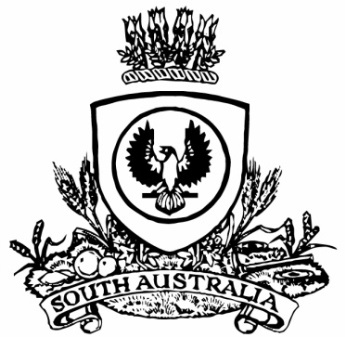 THE SOUTH AUSTRALIANGOVERNMENT GAZETTEPublished by AuthorityAdelaide, Thursday, 22 October 2020ContentsGovernor’s InstrumentsActsDepartment of the Premier and CabinetAdelaide, 22 October 2020His Excellency the Governor directs it to be notified for general information that he has in the name and on behalf of Her Majesty The Queen, this day assented to the undermentioned Acts passed by the Legislative Council and House of Assembly in Parliament assembled, viz.:No. 35 of 2020—Statutes Amendment (Sentencing) Act 2020An Act to amend the Criminal Procedure Act 1921 and the Sentencing Act 2017No. 36 of 2020—Equal Opportunity (Parliament and Courts) Amendment Act 2020An Act to amend the Equal Opportunity Act 1984No. 37 of 2020—Statutes Amendment (National Energy Laws) (Penalties and Enforcement) Act 2020An Act to amend the National Electricity (South Australia) Act 1996, the National Energy Retail Law (South Australia) Act 2011 and the National Gas (South Australia) Act 2008No. 38 of 2020—Teachers Registration and Standards (Miscellaneous) Amendment Act 2020An Act to amend the Teachers Registration and Standards Act 2004By command,Steven Spence MarshallPremierAppointmentsDepartment of the Premier and CabinetAdelaide, 22 October 2020His Excellency the Governor in Executive Council has been pleased to appoint the undermentioned to the State Opera of South Australia Board, pursuant to the provisions of the State Opera of South Australia Act 1976:Member: from 23 October 2020 until 22 October 2023Elizabeth Christina OlssonBy command,Steven Spence MarshallPremierDPC20/048CSDepartment of the Premier and CabinetAdelaide, 22 October 2020His Excellency the Governor in Executive Council has been pleased to appoint Edwina Cecily Cornish as a Commissioner of the South Australian Productivity Commission for a term commencing on 31 October 2020 and expiring on 29 January 2021 - pursuant to section 68 of the Constitution Act 1934.By command,Steven Spence MarshallPremierDPC20/086CSDepartment of the Premier and CabinetAdelaide, 22 October 2020His Excellency the Governor in Executive Council has been pleased to appoint Adrian Tembel as a Commissioner of the South Australian Productivity Commission for a term of two years commencing on 26 November 2020 and expiring on 25 November 2022 - pursuant to section 68 of the Constitution Act 1934.By command,Steven Spence MarshallPremierDPC20/086CSRegulationsSouth AustraliaControlled Substances (Poisons) (Real Time Prescription Monitoring) Variation Regulations 2020under the Controlled Substances Act 1984ContentsPart 1—Preliminary1	Short title2	Commencement3	Variation provisionsPart 2—Variation of Controlled Substances (Poisons) Regulations 20114	Variation of regulation 3—Interpretation5	Variation of regulation 33—How prescriptions are to be given6	Variation of regulation 34—Written prescriptions7	Variation of regulation 35—Dispensing prescriptions8	Variation of regulation 35A—Dispensing prescriptions for drugs of dependence and other monitored drugs—special provisions9	Variation of regulation 37—Special restrictions on prescription or supply of drugs of dependence by registered health practitioners and veterinary surgeons10	Insertion of regulation 53A53A	Disclosure of confidential information contained in monitored drugs database (section 60A(1)(e) of Act)Part 1—Preliminary1—Short titleThese regulations may be cited as the Controlled Substances (Poisons) (Real Time Prescription Monitoring) Variation Regulations 2020.2—CommencementThese regulations come into operation on 1 November 2020.3—Variation provisionsIn these regulations, a provision under a heading referring to the variation of specified regulations varies the regulations so specified.Part 2—Variation of Controlled Substances (Poisons) Regulations 20114—Variation of regulation 3—Interpretation	(1)	Regulation 3(1)—after the definition of APVMA insert:Australian jurisdiction means the Commonwealth or a State or Territory of the Commonwealth;	(2)	Regulation 3(1)—after the definition of council subsidiary insert:data source entity means any of the following:	(a)	eRx Script Exchange Pty Ltd;	(b)	MediSecure Pty Ltd;	(c)	Medication Knowledge Pty Ltd;	(d)	a prescription exchange service operating in an Australian jurisdiction;	(3)	Regulation 3(1), definition of Metropolitan Adelaide—delete the definition and substitute:Metropolitan Adelaide means Metropolitan Adelaide as defined by the Development Act 1993 immediately before 1 July 2019;monitored drug means any of the following:	(a)	any S8 poison;	(b)	any S4 poison that is a benzodiazepine;	(c)	any S4 poison that contains Codeine;	(d)	any of the following S4 poisons:	(i)	Gabapentin;	(ii)	Pregabalin;	(iii)	Quetiapine;	(iv)	Tramadol;	(v)	Zolpidem;	(vi)	Zopiclone;monitored drugs database means an electronic database kept by the Department that contains information relating to the sale, supply, prescription, administration and use of monitored drugs;	(4)	Regulation 3—after subregulation (3) insert:	(4)	For the purposes of these regulations—	(a)	an electronic prescription for a drug is presented when it is accessed electronically for the purpose of dispensing the drug; and	(b)	a prescription for a drug given to a pharmacist by fax is presented when a faxed copy of the prescription is transmitted to the pharmacy at which the drug is to be dispensed.5—Variation of regulation 33—How prescriptions are to be givenRegulation 33(6)—delete subregulation (6) and substitute:	(6)	If a prescription for a monitored drug for human use is prepared in an approved electronic form, the prescriber must—	(a)	keep a record of—	(i)	the details required by subregulation (5) to be included in the prescription; and	(ii)	the date of birth of the person for whom the prescription has been prepared; and	(b)	transmit that record electronically to the Chief Executive so that it is received no later than the 7th day of the month following the month in which the drug was dispensed (or such later day as the Chief Executive may, on the application of the prescriber, authorise).Maximum penalty: $5 000.Expiation fee: $1 250.	(6a)	A prescriber will be taken to have complied with subregulation (6)(b) in relation to a record made by the prescriber if the information contained in the record is collected electronically by a data source entity and is transmitted electronically to the monitored drugs database by the data source entity.6—Variation of regulation 34—Written prescriptions	(1)	Regulation 34(1)(d)(iii)—delete subparagraph (iii)	(2)	Regulation 34—after subregulation (1) insert:	(1a)	A prescriber who writes a prescription for the supply of a monitored drug for human use—	(a)	must keep a record of—	(i)	the details required to be included and specified under subregulation (1); and	(ii)	the date of birth of the person for whom the prescription has been written; and	(b)	if the record is kept in electronic form—must transmit that record electronically to the Chief Executive so that it is received no later than the 7th day of the month following the month in which the drug was dispensed (or such later day as the Chief Executive may, on the application of the prescriber, authorise).Maximum penalty: $5 000.Expiation fee: $1 250.	(1b)	A prescriber will be taken to have complied with subregulation (1a)(b) in relation to a record made by the prescriber if the information contained in the record is collected electronically by a data source entity and is transmitted electronically to the monitored drugs database by the data source entity.	(1c)	The Minister may exempt a prescriber or class of prescribers from the operation of subregulation (1a)(b) if satisfied that proper cause exists for the exemption.7—Variation of regulation 35—Dispensing prescriptions	(1)	Regulation 35(2)(e)(ii)—delete "drug of dependence" and substitute:monitored drug	(2)	Regulation 35(16)—delete subregulation (16) and substitute:	(16)	For the purposes of this regulation, a prescription for a drug is fully dispensed if—	(a)	in the case of a prescription authorising dispensing of the drug once only—the drug has been dispensed on 1 occasion; or	(b)	in the case of a prescription authorising dispensing of the drug more than once—the drug has been dispensed for the last time.8—Variation of regulation 35A—Dispensing prescriptions for drugs of dependence and other monitored drugs—special provisions	(1)	Regulation 35A(1)—delete "drug of dependence" and substitute:monitored drug	(2)	Regulation 35A—after subregulation (1) insert:	(1a)	A pharmacist will be taken to have complied with subregulation (1)(b) in relation to a record made by the pharmacist if the information contained in the record is collected electronically by a data source entity and is transmitted electronically to the monitored drugs database by the data source entity.	(3)	Regulation 35A(3)—after the penalty provision insert:Expiation fee: $1 250.	(4)	Regulation 35A(5)—delete "drug of dependence" and substitute:monitored drug9—Variation of regulation 37—Special restrictions on prescription or supply of drugs of dependence by registered health practitioners and veterinary surgeons	(1)	Regulation 37(1)—after the penalty provision insert:Expiation fee: $1 250.	(2)	Regulation 37(2)—after the penalty provision insert:Expiation fee: $1 250.10—Insertion of regulation 53AAfter regulation 53 insert:53A—Disclosure of confidential information contained in monitored drugs database (section 60A(1)(e) of Act)	(1)	Information contained in the monitored drugs database relating to a particular person may be disclosed to a prescriber involved in the medical treatment or care of that person to enable that prescriber to access that information and disclose that information to—	(a)	any registered health practitioner involved in the medical treatment or care of that person; and	(b)	any pharmacist to whom a prescription for a monitored drug for that person has been presented.	(2)	Information contained in the monitored drugs database relating to a particular person may be disclosed to a pharmacist to whom a prescription for a monitored drug for that person has been presented to enable that pharmacist to access that information and disclose that information to—	(a)	any other pharmacist to whom a prescription for a monitored drug for that person has been presented; and	(b)	any registered health practitioner involved in the medical treatment or care of that person.	(3)	Information contained in the monitored drugs database may be disclosed to a health authority of an Australian jurisdiction responsible for the administration or enforcement of a law that regulates the sale, supply, prescription, administration and use of monitored drugs.Note—As required by section 10AA(2) of the Subordinate Legislation Act 1978, the Minister has certified that, in the Minister's opinion, it is necessary or appropriate that these regulations come into operation as set out in these regulations.Made by the Governorafter consultation by the Minister with the Controlled Substances Advisory Council and with the advice and consent of the Executive Councilon 22 October 2020No 287 of 2020State Government InstrumentsCasino Act 1997Section 3(1)Re-definition of Gaming AreaTAKE notice that pursuant to Section 3(1) of the Casino Act 1997 (the Act), the gaming area (being a gaming area or premium gaming area within the casino premises as defined in the Act) will be re-defined by the Liquor and Gambling Commissioner.The following plans indicate such parts of the casino premises (previously defined by his Excellency the Governor in Executive Council and depicted by a purple line for information purposes only) which are to be regarded as being a gaming area (defined and depicted by a green line), including those parts which are to be regarded as being a premium gaming area that are set aside for premium customers and are only accessible in accordance with Clause 8.7 of the Approved Licensing Agreement (defined and depicted by a yellow line).This notice takes effect on a date to be notified to me by the holder of the casino licence, Skycity Adelaide Pty Ltd, which is required to notify me 14 days in advance of such date.This notice supersedes any previous notices published to define or re-define a gaming area or a premium gaming area within the casino premises.Dated: 19 October 2020Dini SoulioLiquor and Gambling CommissionerSchedule 1Plan A—Adelaide Casino—Approved Gaming Area—Platform LevelKey:Purple Line—Casino PremisesGreen Line—Approved Gaming Area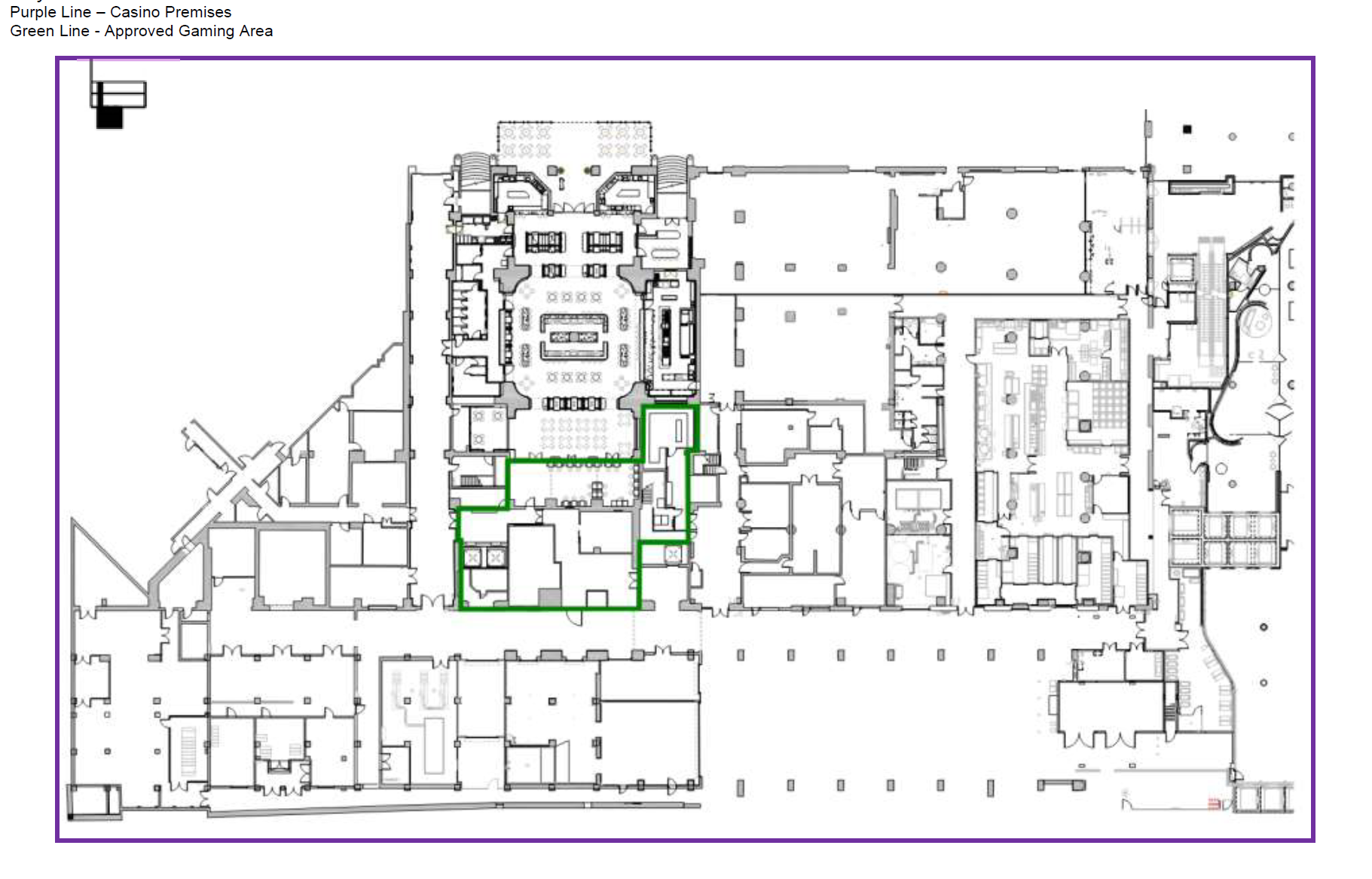 Plan B—Adelaide Casino—Approved Gaming Area—Ground LevelKey:Purple Line—Casino PremisesGreen Line—Approved Gaming Area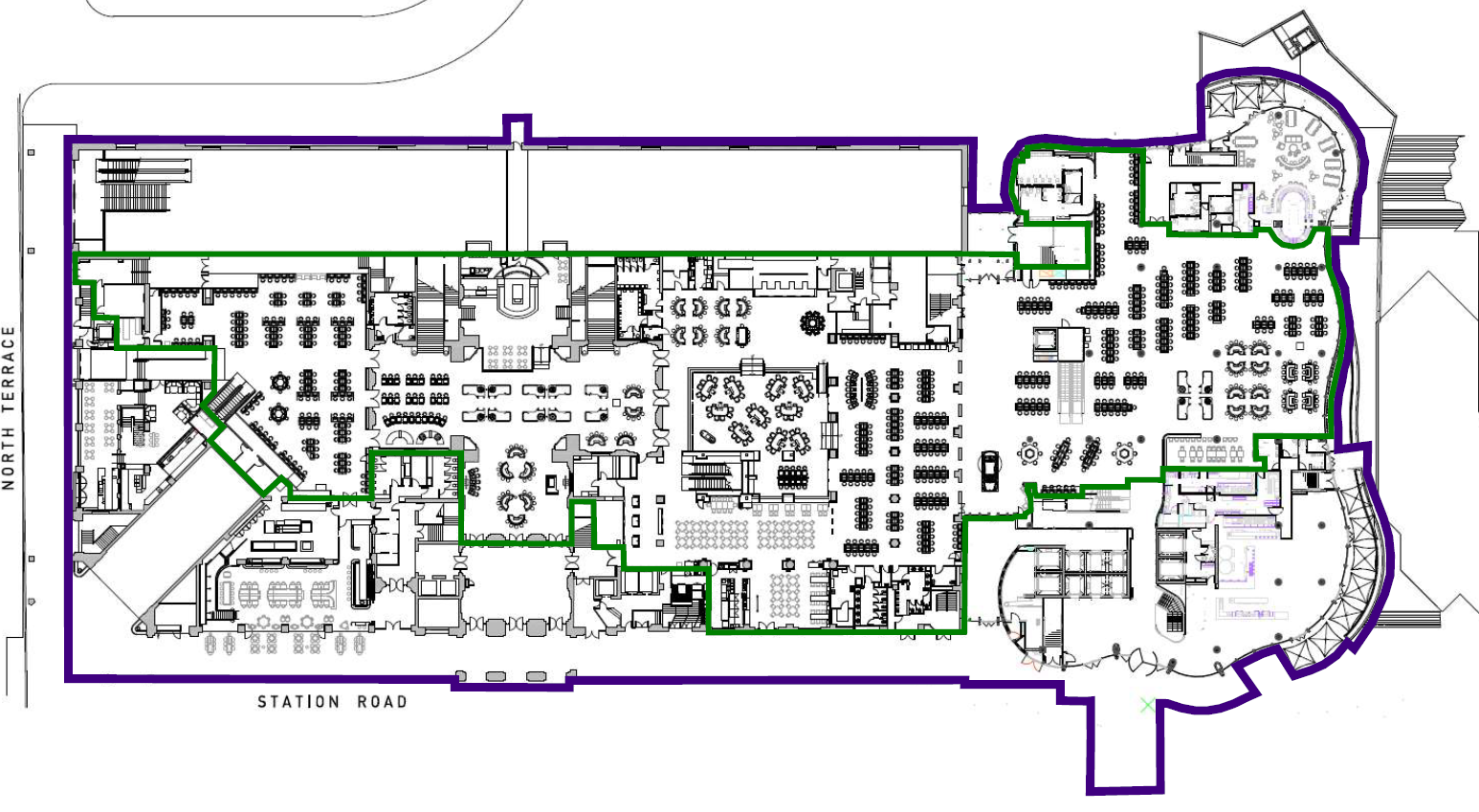 Plan C—Adelaide Casino—Approved Gaming Areas Floor Plan—Level 1Key:Green Line—Approved Gaming AreaYellow Line—Approved Premium Gaming AreaPurple Line—Casino Premises—Excluded from Gaming Area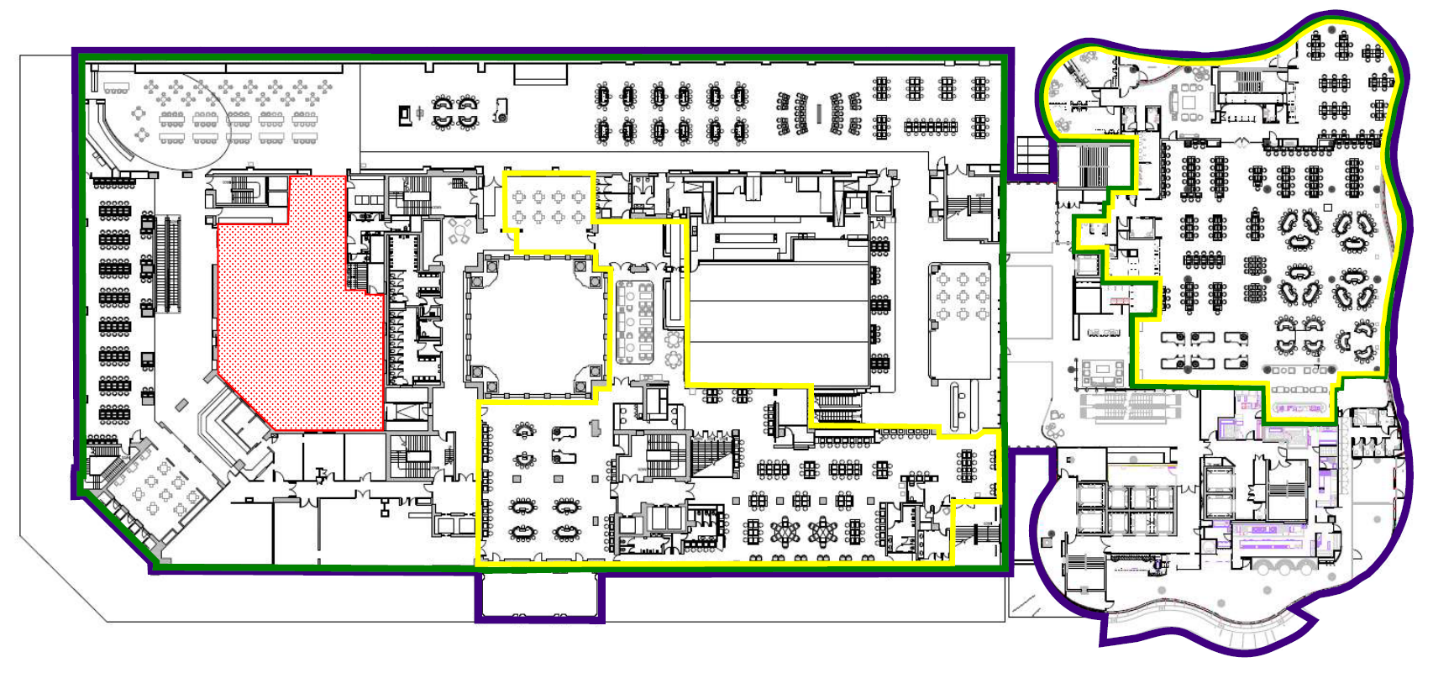 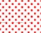 Plan D—Adelaide Casino—Approved Gaming Areas—Level 9Key:Green Line—Approved Gaming AreaYellow Line—Approved Premium Gaming AreaPurple Line—Casino Premises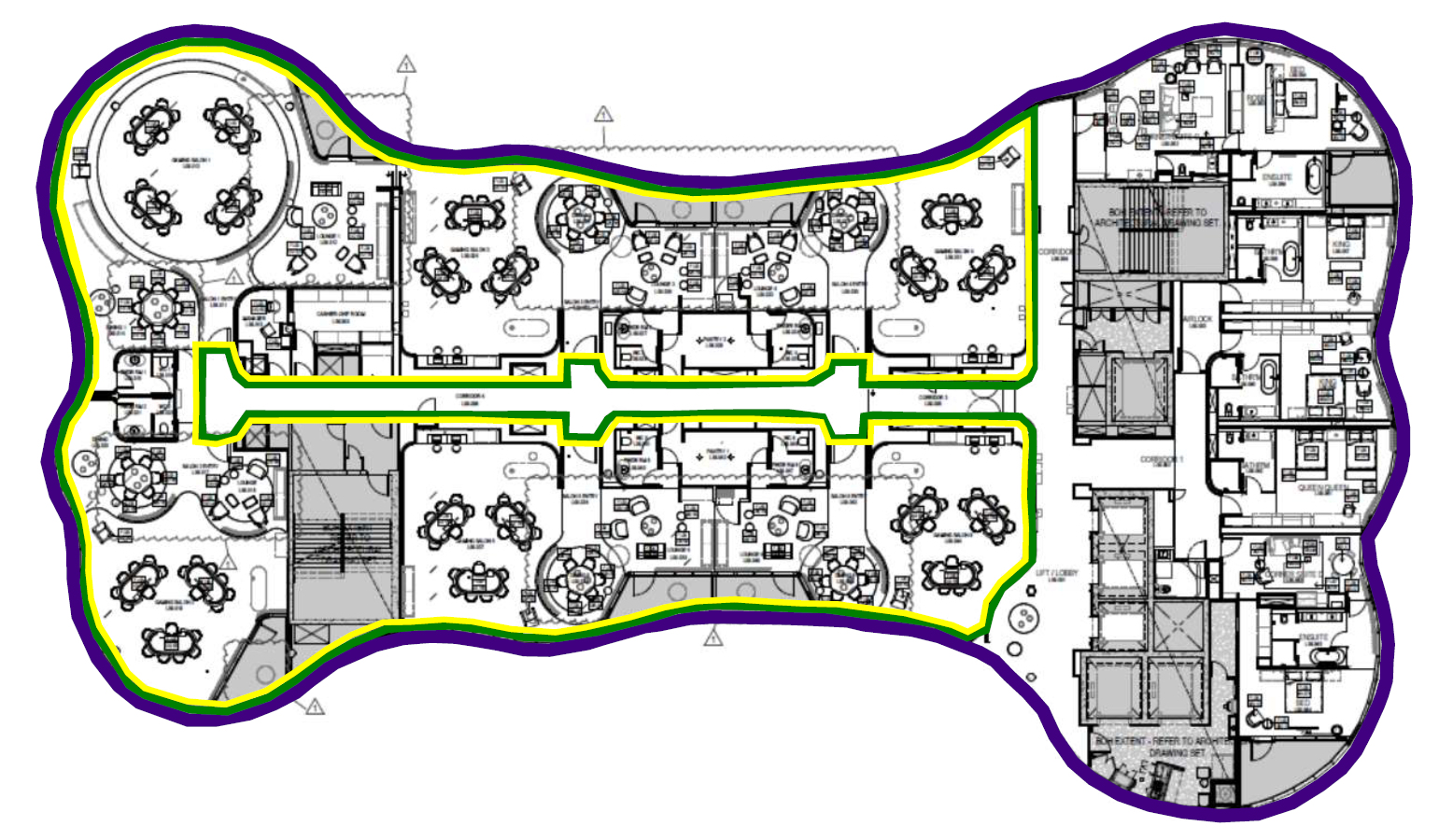 Environment Protection Act 1993Section 68Revocation of Approval of Category B ContainersI, ANDREA KAYE WOODS, Delegate of the Environment Protection Authority (‘the Authority’), pursuant to Section 68 of the Environment Protection Act 1993 (SA) (‘the Act’) hereby revoke the approvals of the classes of Category B containers sold in South Australia as identified by reference to the following matters, which are described in the first 4 columns of Schedule 1 of this Notice:(a)	the product which each class of containers shall contain;(b)	the size of the containers;(c)	the type of containers;(d)	the name of the holders of these approvalsThese approvals are revoked as the Authority is satisfied that the waste management arrangement between the approval holder and the party named in Column 5 of Schedule 1 of this Notice has been cancelled.Dated: 8 October 2020Andrea Kaye WoodsDelegate of the Environment Protection AuthoritySchedule 1Fisheries Management Act 2007Section 44Management Plan for the South Australian Commercial Spencer Gulf Prawn FisheryTAKE notice that pursuant to Section 44(9) and (10) of the Fisheries Management Act 2007 I hereby declare that I have adopted the Management Plan for the South Australian Commercial Spencer Gulf Prawn Fishery 2020 and fix 24 October 2020 as the date of on which the plan will take effect.Dated: 14 October 2020Hon David Basham MPMinister for Primary Industries and Regional DevelopmentFisheries Management Act 2007Section 115Ministerial Exemption Number ME9903118TAKE NOTICE that pursuant to section 115 of the Fisheries Management Act 2007, Dr Nick Whiterod of Nature Glenelg Trust, 16 Anglesea Road, Victor Harbor, South Australia, 5211 (the “exemption holder”), or a person acting as his agent, is exempt from sections 70, and 71 of the Fisheries Management Act 2007; and regulations 5 and clauses 38, 39, 40, 41, 42, 43, 44, 72, 74 and 96 of Schedule 6 of the Fisheries Management (General) Regulations 2017, but only insofar as the exemption holder may engage in the targeting of aquatic resources from waters specified in Schedule 1, using the gear specified in Schedule 2 (the ‘exempted activity’), subject to the conditions specified in Schedule 3 from 20 October 2020 until 19 October 2021 unless otherwise varied or revoked earlier.Schedule 1Inland, estuarine and coastal waters of the State excluding Aquatic Reserves, Marine Park sanctuary zones and restricted access zones (unless authorised under the Marine Parks Act 2007).Schedule 2•	5x Seine nets (maximum length of 25m, minimum mesh size of 2mm)•	20x Fyke nets (maximum wing span of 5m, minimum mesh size of 2mm)•	40x Munyana nets (Minimum 10cm entrance, minimum mesh size of 12mm)•	20x Hoop nets (minimum 10cm entrance, minimum 12mm mesh)•	20x Pyramid traps (50mm mesh)•	1x Backpack electrofisher (Smith-Root LR24)•	1x Boat electrofisher (Smith-Root 5.0 kW GPP)Schedule 31.	Subject to conditions 2 and 3, fish sampled pursuant to this notice must be returned to the water as soon as reasonably practicable on completion of scientific evaluation.2.	A total of 30 Common Galaxias (Galaxias maculatus) and 20 Climbing Galaxias (Galaxias brevipinnis) may be taken under this exemption. Excluding protected species, up to an additional ten fish may be retained for the purpose of identification pursuant to this notice.3.	All noxious fish collected must be destroyed and disposed of appropriately.4.	The specimens collected are for scientific and research purposes only and must not be sold.5.	The following persons are authorised to act as agents under this exemption:6.	The exemption holder must operate in accordance to the Australian Code of Electrofishing Practice 1997 requirements to the extent that it relates to the exempted activity.7.	Before conducting the exempted activity, the exemption holder must contact PIRSA FISHWATCH on 1800 065 522 and answer a series of questions about the exempted activity and be able to provide information about the area and time of the exempted activity, the vehicles and/or boats involved, the number of agents undertaking the exempted activity and other related issues.8.	The exemption holder must provide a report in writing detailing the outcomes of the research and the collection of organisms pursuant to this notice to the Executive Director PIRSA Fisheries and Aquaculture, (GPO Box 1625, ADELAIDE SA 5001) within 2 weeks of completion of the last activity to occur under this notice or within 2 weeks of the expiry of this notice, whichever occurs first, giving the following details:•	the date and location of sampling;•	the number of and types of nets used;•	the description of all species collected (fish, invertebrates, turtles) for purposes of identification;•	the number of each species collected.9.	While engaging in the exempted activity, the exemption holder or a person acting as their agent must be in possession of a copy of this notice. Such notice must be produced to a Fisheries Officer if requested.10.	The exemption holder must not contravene or fail to comply with the Fisheries Management Act 2007 or any regulations made under that Act, except where specifically exempted by this notice or any other notice issued under that Act.This notice does not purport to override the provisions or operation of any other Act including, but not limited to, the River Murray Act 2003. The exemption holder and his agents must comply with any relevant regulations, permits, requirements and directions.Dated: 19 October 2020Prof Gavin BeggA/Executive DirectorFisheries and AquacultureDelegate of the Minister for Primary Industries and Regional DevelopmentFisheries Management (Prawn Fisheries) Regulations 2017Surveying in the Spencer Gulf Prawn FisheryTAKE notice that pursuant to Regulation 10 of the Fisheries Management (Prawn Fisheries) Regulations 2017 the notice dated 8 October 2020 on page 4861 of the South Australian Government Gazette of 15 October 2020, prohibiting fishing activities in the Spencer Gulf Prawn Fishery is HEREBY varied such that it will not apply to the holders of a Spencer Gulf Prawn Fishery licence issued pursuant to the Fisheries Management (Prawn Fisheries) Regulations 2017 listed in Schedule 1 or their registered master insofar as they may use prawn trawl nets in accordance with the conditions of their fishery licence for the purpose of undertaking a prawn survey during the period specified in Schedule 2, subject to the conditions contained in Schedule 3 unless this notice is varied or revoked.Schedule 1Schedule 2Commencing at sunset on 16 October 2020 and ending at sunrise on 30 September 2021.Schedule 31.	For the purposes of this notice the trawl survey areas cannot include any waters of a habitat protection zone or a sanctuary zone of a marine park established under the Marine Parks Act 2007.2.	The licence holders listed in Schedule 1 or their registered master must comply with all regulations and conditions that apply to fishing activities undertaken pursuant to their licence, in addition to the conditions imposed by this notice.3.	The vessels participating in a survey, either a stock assessment or spot survey, must be listed in the table attached as Table 1. Table 1 is to be completed by either the Executive Officer or the Coordinator at Sea from the Spencer Gulf and West Coast Professional Fishermen’s Association and emailed to pirsa.fishwatch@sa.gov.au and the Prawn Fishery Manager at steve.shanks@sa.gov.au at least one hour prior to departure of the first vessel from port to engage in the activity permitted under this notice.4.	All fish, other than King Prawns, Southern Calamari and Balmain Bugs taken during the activity permitted under this notice, are to be returned to the water immediately after capture.5.	While engaged in fishing activities or unloading the survey catch, the licence holders listed in Schedule 1 or their register master must have a copy of this notice on board the boat or near his person. This notice must be produced to a Fisheries Officer if requested.6.	No fishing activity may be undertaken between the prescribed times of sunrise and sunset for Adelaide (as published in the South Australian Government Gazette) during the period specified in Schedule 2.7.	The licence holders listed in Schedule 1 or their register master must not contravene or fail to comply with the Fisheries Management Act 2007, or any other regulations made under that Act except where specifically exempted by this notice.8.	This notice does not purport to override the provisions or operation of any other Act. The notice holder and his agents must comply with any relevant regulations, permits, requirements and directions from the Department of Environment, Water and Natural Resources when undertaking activities within a marine park.Dated: 15 October 2020Simon ClarkExecutive OfficerWest Coast and Spencer Gulf Prawn Fishermen’s AssociationDelegate of the Minister for Primary Industries and Regional DevelopmentTable 1: Survey Report for the Spencer Gulf Prawn FisheryFisheries Management (Prawn Fisheries) Regulations 2017Variation of Spencer Gulf Prawn Fishery LicenceTAKE NOTE that pursuant to Regulation 10 of the Fisheries Management (Prawn Fisheries) Regulations 2017, the notice dated 8 October 2020 on page 4861 of the South Australian Government Gazette on 15 October 2020 prohibiting fishing activities in the Spencer Gulf Prawn Fishery, is hereby varied such that it will not be unlawful for a person fishing pursuant to a Spencer Gulf Prawn Fishery licence to use prawn trawl nets in the areas specified in Schedule 1, during the period specified in Schedule 2, and under the conditions specified in Schedule 3.Schedule 1The waters of the Spencer Gulf Prawn Fishery:(a)	Except the Northern Closure area, which is defined as the area north of the following index points:1.	33°29.00 S	137°18.00 E2.	33°29.00 S	137°34.30 E3.	33°37.00 S	137°33.00 E4.	33°44.50 S	137°30.00 E5.	33°50.00 S	137°39.00 E(b)	Except the Southern Closure area, which is defined as the waters contained within the following index points:1.	33°41.00 S	137°06.00 E2.	33°56.00 S	137°18.00 E3.	34°13.50 S	136°56.00 E4.	34°36.00 S	136°44.00 E5.	34°36.00 S	136°34.00 E6.	34°05.00 S	136°48.00 E7.	34°03.00 S	136°51.50 E8.	33°52.00 S	136°40.00 E(c)	Except the Wardang Closure area, which is defined as the waters contained within the following index points:1.	34°10.00 S	137°28.00 E2.	34°21.00 S	137°12.00 E3.	34°45.00 S	137°15.00 E4.	34°48.53 S	137°09.45 E5.	34°48.53 S	137°06.00 E6.	34°50.75 S	137°06.00 E7.	34°54.00 S	137°01.00 E(d)	Except the Corny closure area, which is defined as the waters within and bounded by the following closure index points:1.	34°27.00 S	136°53.00 E2.	34°27.00 S	137°02.00 E3.	34°35.00 S	136°56.00 E4.	34°48.60 S	136°52.00 E5.	34°54.00 S	136°52.00 E6.	34°54.00 S	136°48.50 E7.	34°49.50 S	136°48.50 E8.	34°49.50 S	136°40.50 E9.	34°39.50 S	136°40.50 EThen back to point 1(e)	Except the Jurassic Park closure area, which is defined as the waters contained within the following closure index points:1.	33°54.90 S	137°17.60 E2.	33°54.40 S	137°19.40 E3.	33°54.70 S	137°19.60 E4.	33°55.20 S	137°17.80 EThen back to point 1(f)	Except the Illusions closure area, which is defined as the waters contained within the following closure index points:1.	33°28.8 S	137°32.2 E2.	33°28.3 S	137°33.2 E3.	33°28.85 S	137°33.5 E4.	33°29.4 S	137°32.5 E(then back to 1)Schedule 2Commencing at sunset on 19 October 2020 and ending at sunrise on 25 October 2020.Schedule 31.	The coordinates in Schedule 1 are defined as degrees decimal minutes and are based on the World Geodetic System 1984 (WGS 84).2.	No fishing activity may be undertaken between the prescribed times of sunrise and sunset for Adelaide (as published in the 
South Australian Government Gazette pursuant to the requirements of the Proof of Sunrise and Sunset Act 1923) during the period specified in Schedule 2.3.	Based on the best information available from the fleet, fishing must cease in an area in the Mid/North Gulf if the average prawn bucket count exceeds 260 prawns per 7kg; or in an area in the Southern Gulf if the average prawn bucket count exceeds 260 prawns/7kg.4.	No fishing activity may occur without the authorisation of Coordinator at Sea, Ashley Lukin, or other nominated Coordinator at Sea appointed by the Spencer Gulf and West Coast Prawn Fishermen’s Association.5.	The authorisation of the Coordinator at Sea must be in writing, signed and record the day, date and permitted fishing area within the waters of Schedule 1 in the form of a notice sent to the fishing fleet or vary an earlier authorisation issued by the Coordinator at Sea.6.	The Coordinator at Sea must cause a copy of any authorisation for fishing activity or variation of same, made under this notice to be emailed to the Prawn Fisheries Manager immediately after it is made.7.	The Spencer Gulf and West Coast Prawn Fishermen’s Association must keep records of all authorisations issued pursuant to this notice.Dated: 18 October 2020Ashley LukinCoordinator at SeaSpencer Gulf and West Coast Prawn Fishermen’s AssociationDelegate of the Minister for Primary Industries and Regional DevelopmentGeographical Names Act 1991For Public ConsultationNotice of Intention to Alter the Boundaries of a PlaceNOTICE is hereby given pursuant to the provisions of the above Act that the Attorney-General seeks public comment on a proposal to:1.	Exclude from the suburb of PORT NOARLUNGA SOUTH that area marked (A) shown highlighted in green on the plan and include in the suburb of SEAFORD MEADOWS.2.	Exclude from the suburb of SEAFORD MEADOWS that area marked (B) shown highlighted in orange on the plan and include in the suburb of PORT NOARLUNGA SOUTH.Copies of the plan showing the extent of the subject area can be viewed at:•	the office of the Surveyor-General, 101 Grenfell Street, Adelaide•	the Land Services web-site at:www.sa.gov.au/placenameproposals Submissions in writing regarding this proposal may be lodged with the Surveyor-General, Attorney-General’s Department, GPO Box 1354, Adelaide SA 5001, within 28 days of the publication of this notice.Dated: 22 October 2020Michael BurdettSurveyor-GeneralAttorney-General’s DepartmentDPTI 2020/04319/01Landscape South Australia Act 2019Notice of Volume of Water Available for Allocation from the River Murray Consumptive PoolPURSUANT to Section 121(4) of the Landscape South Australia Act 2019 (‘the Act’), I, Ben Bruce, delegate of the Minister for Environment and Water and Minister to whom the Act is committed, hereby determine the volume of water available for allocation from the River Murray Prescribed Watercourse Metropolitan Adelaide Consumptive Pool to water access entitlement holders for the period 1 July 2020 to 30 June 2021, as set out in Schedule 1 below:Schedule 1This Notice will remain in effect until 30 June 2021, unless earlier varied.Dated: 15 October 2020Ben BruceExecutive Director, Water and River MurrayDepartment for Environment and WaterDelegate of the Minister for Environment and WaterLivestock Act 1997Livestock Regulations 2013: Regulation 3(4)Prescribed VaccinePURSUANT to Regulation 3(4) of the Livestock Regulations 2013, I, Mary Ruth Carr, Chief Inspector of Stock, delegate of the Minister for Primary Industries and Regional Development, do hereby determine Footvax® Footrot Vaccine, a preparation capable of producing immunity in sheep to 10 serogroups of Dichelobacter nodosus, to be a prescribed vaccine for the purposes of these Regulations.This Notice will remain in force until revoked by a subsequent Notice.Dated: 6 October 2020Mary Ruth CarrChief Inspector of StockDelegate of the Minister for Primary Industries and Regional Development[Republished]The following notice under the Major Events Act 2013, published in the South Australian Government Gazette No. 81 on 15 October 2020, on page 4865, being the first notice on that page, was published with a missing item and should be replaced with the following:Major Events Act 2013Section 6BMajor Event DeclarationPURSUANT to section 6B of the Major Events Act 2013, I, Hon Steven Marshall MP, Premier of South Australia declare the 2020 
National Pharmacies Christmas Pageant to be held on 14 November 2020 to be declared a major event.By virtue of the provisions of the Major Events Act 2013, I do hereby:1.	Specify the period for the event, being 14 November 2020 from midday to midnight.2.	Declare the major event venue to be Adelaide Oval.3.	Specify an area bounded by Festival Drive, King William Road, Pennington Terrace, Montefiore Hill and Montefiore Road as a controlled area in relation to the event.4.	Designate the South Australian Tourism Commission to be the event organiser for the event.5.	Apply section 8 of the Major Events Act to the event.6.	Apply section 10 of the Major Events Act to the event.7.	Apply section 11 of the Major Events Act to the event.8.	Apply section 12 of the Major Events Act to the event.9.	Apply section 13 of the Major Events Act to the event.10.	Apply section 14 of the Major Events Act to the event by specifying the official title as 2020 National Pharmacies Christmas Pageant and the official logo as it appears below.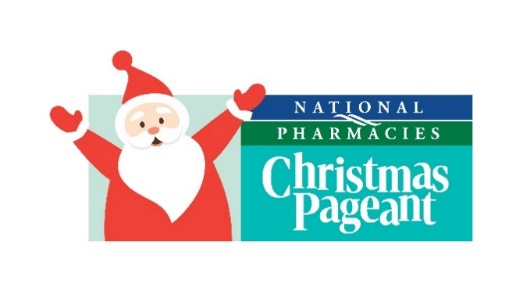 Dated: 22 October 2020Hon Steven Marshall MPPremier of South AustraliaMap of Controlled Area for the 2020 National Pharmacies Christmas Pageant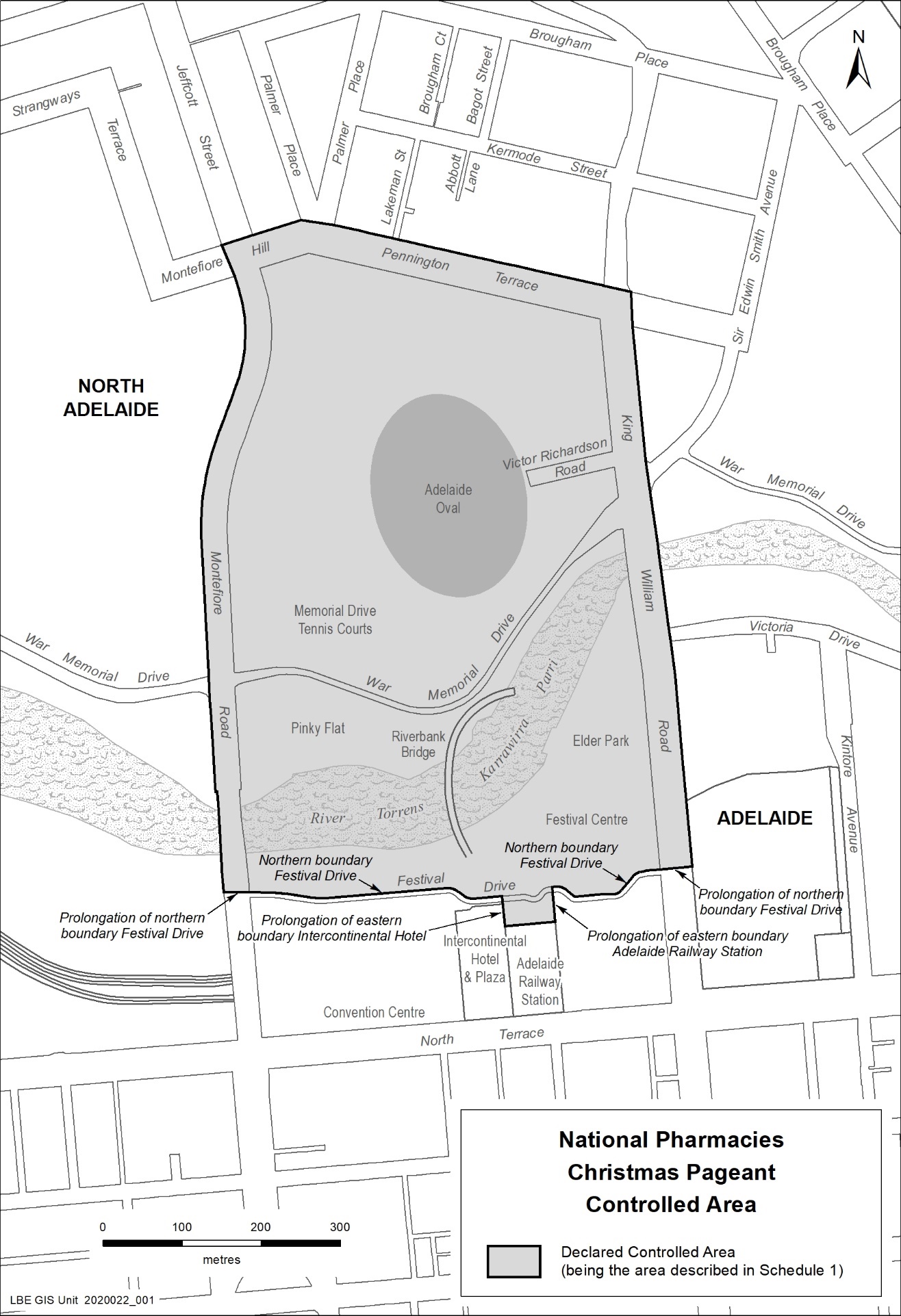 [Republished]The following notice under the Major Events Act 2013, published in the South Australian Government Gazette No. 81 on 15 October 2020, on page 4865, being the second notice on that page, was published with a missing item and should be replaced with the following:Major Events Act 2013Section 6BMajor Event DeclarationPURSUANT to section 6B of the Major Events Act 2013, I, Hon Steven Marshall MP, Premier of South Australia declare the 2020 NRL State of Origin Game One to be held on 4 November 2020 to be declared a major event.By virtue of the provisions of the Major Events Act 2013, I do hereby:1.	Specify the period for the event, being 4 November 2020.2.	Declare the major event venue to be Adelaide Oval.3.	Specify an area bounded by Festival Drive, King William Road, Pennington Terrace, Montefiore Hill and Montefiore Road as a controlled area in relation to the event.4.	Designate the NRL to be the event organiser for the event.5.	Apply section 8 of the Major Events Act to the event.6.	Apply section 10 of the Major Events Act to the event.7.	Apply section 11 of the Major Events Act to the event.8.	Apply section 12 of the Major Events Act to the event.9.	Apply section 13 of the Major Events Act to the event.10.	Apply section 14 of the Major Events Act to the event by specifying the official title as State of Origin 2020 and the official logo as it appears below.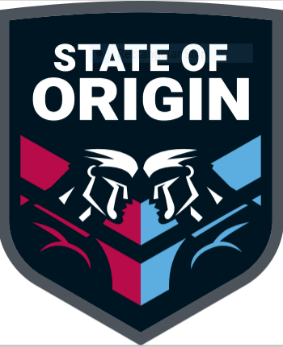 Dated: 22 October 2020Hon Steven Marshall MPPremier of South AustraliaMap of Controlled Area for the 2020 NRL State of Origin Game One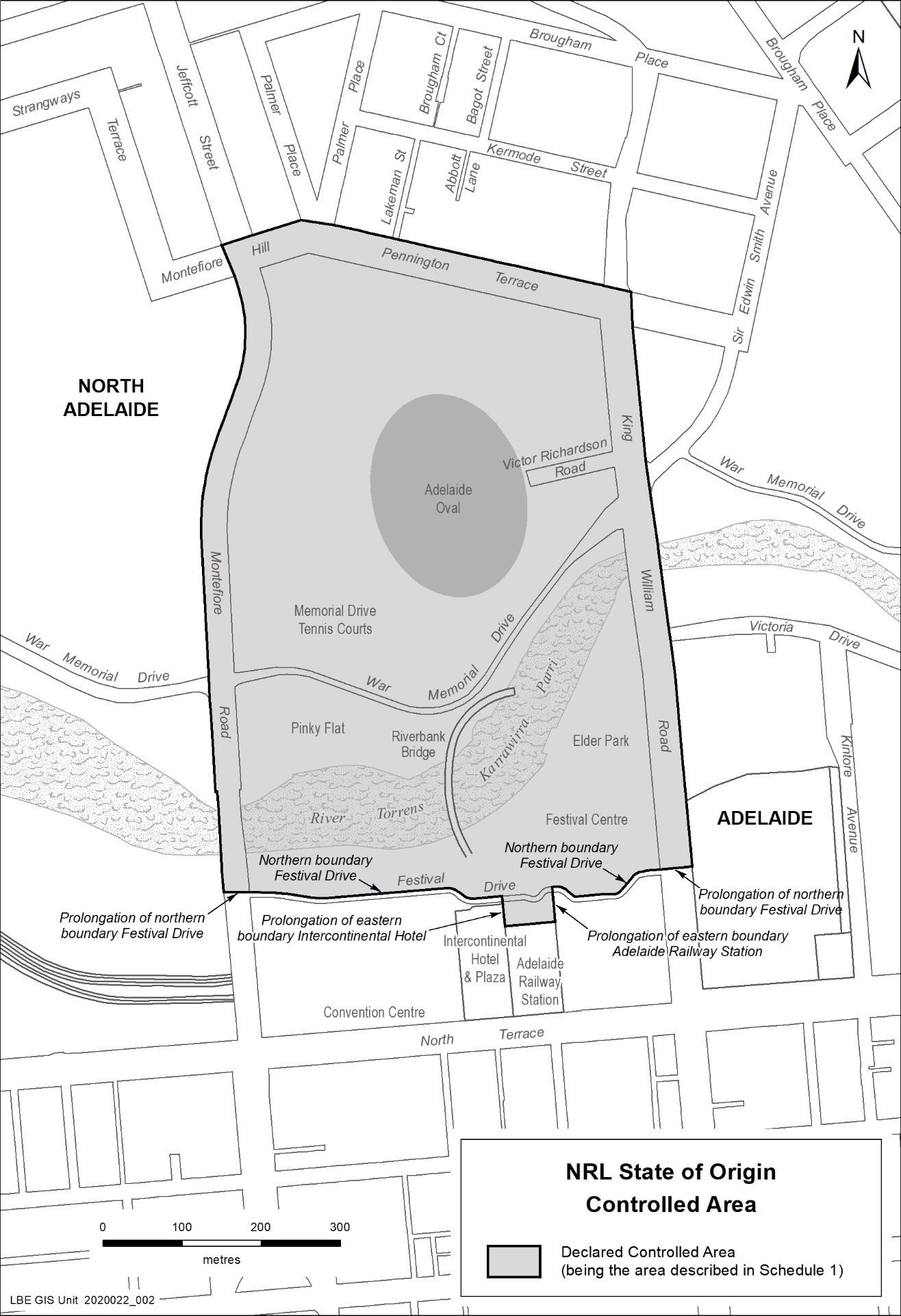 Mining Act 1971NOTICE is hereby given in accordance with Regulation 65(7) of the Mining Regulations 2011, determining the format of and minimum information required to be provided in a program for environment protection and rehabilitation (PEPR) for exploration in-situ recovery (ISR) operations on an exploration licence (EL) and mineral claim (MC).1.	GENERAL INFORMATION1.1	Criteria for useThe maximum approval period for exploration PEPRs (EPEPR) submitted in accordance with this determination is 12 months.This determination is to be used when developing a PEPR for exploration ISR operations that meet the following criteria:•	Are undertaken for the purpose of establishing the extent of a mineral deposit for all minerals amenable to ISR other than uranium; and•	involve no fixed surface infrastructure; and•	involve no more than three test locations, only 1 of which can be active with un-remediated groundwater (i.e. location has not undergone active groundwater remediation) at any time;•	involves the construction and/or utility of no more than 15 operational injection/extraction wells in total; and •	involves single tests of no longer than three months duration from commencement of the test to commencement of groundwater remediation; and •	can be effectively rehabilitated within 12 months of the commencement of operations; and •	will result in negligible impact to the environment following remediation. 1.2	General detailsProvide general details of the proposal including:•	tenement number(s);•	tenement holder(s) name;•	operating company (name, address and contact details);•	contact person(s) (phone, email, qualifications/job title) responsible for preparation of the EPEPR and person(s) (or contractor if applicable) in charge of field supervision and implementing compliance monitoring requirements (including details of experience, qualifications etc.);•	proposed start and end dates of the program (for 12-month approval period only);•	location details and 1:250 000 scale map sheet for the proposed program, including a general locality plan indicating the proposed activity in relation to tenement and landowner boundaries, and areas with environmental classifications or sensitivities;•	description of the project, including a general summary of all the elements of the proposed program, together with the commodity type and mineralisation model.Note: All rehabilitation is to be completed within 3 months after the expiry of the 12-month approval period.2.	PROGRAM PREPARATION AND ACCESS TO LAND2.1	Work undertaken in preparing the proposalSummarise the research and fieldwork undertaken in preparing the proposal including:•	desktop reviews of existing information;•	field visits for reconnaissance and landowner consultation purposes;•	contractor consultation (i.e. equipment scale, type);•	other information used when planning the proposed program.2.2	Land ownership, use and tenureProvide a description of:•	land ownership and tenure within the project area;•	the current land use within and surrounding the project area;•	the zoning as defined by relevant council (or out of council) development plans;•	any policies relevant to the project area, including council wide, zone specific and sub areas within a zone;•	known plans for future land use changes by other parties;•	a statement as to whether the application area falls within the Murray Darling Basin, Adelaide Dolphin Sanctuary or a Marine Park; and•	any other interests or restrictions on the application area, including:−	if the application is within land used for defence purposes, including the Woomera Prohibited Area or the Cultana Army Training Area;−	any applicable exempt land under Section 9 of the Mining Act 1971, and any waivers of exemption obtained, and/or information on the status of waivers of exemption yet to be negotiated/finalised under Section 9AA of the Mining Act 1971; andProvide information relating to the prospect of obtaining access to land required for the proposed operation.2.3	Landowner details and consultation (r. 65(1)(c))This section must provide relevant landowner details, including occupier and land manager details, and summarise the results of consultation that has been undertaken on the proposed operation and development of the EPEPR (including submission of statutory forms). The summary should list:•	individual or group of similarly affected persons;•	type of interested or affected party (resident, council, government agency etc.);•	any concerns/issues raised;•	response to any concerns/issues raised;•	if any individual or group of similar affected persons were not able to be consulted, what steps were taken to consult with them;•	any additional land access approvals/permits required to conduct the proposed exploration program.Where EPEPRs are submitted in accordance with Section 1.2, consultation with all stakeholders at the EPEPR submission stage may not be practicable. If so, a plan must be provided demonstrating how the above requirements will be achieved.2.4	Native titleProvide the following information:•	indicate if the proposed area of exploration occurs within native title land (as defined in the Native Title (South Australia) Act 1994);•	identify if any registered native title claimants occur in the area;•	describe how you have complied with the requirements of part 9B of the Mining Act 1971.3.	DESCRIPTION OF THE ENVIRONMENT (r. 65(1)(a))Each of the elements of the environment must be described only to the extent that they may need to be considered in assessing the potential impacts of the proposed operations. If the element is not likely to be affected by the operation, a statement to that effect must be included.Where possible, photographs and other relevant information obtained during site visits should be used when describing relevant environmental aspects.3.1	Proximity to infrastructure and housingInformation is required to determine if existing infrastructure (both public and private) may be affected by the program, and to determine the extent of impact on the public (e.g. traffic, noise, dust etc). The following information is required:•	settlements—indicate the name and distance of the nearest town, and distance to houses and homesteads from the proposed exploration activity;•	roads and tracks—indicate existing fence lines, roads and tracks, including those which are to be used in the exploration program;•	other human infrastructure such as schools, hospitals, commercial or industrial sites, roads, sheds, bores, dams, ruins, pumps, scenic lookouts;•	railway lines, transmission lines, gas and water pipelines, communication lines (e.g. fibre optic cables) etc. if these may be impacted by the exploration activity.Provide this information on a locality plan, where possible.3.2	Landform and topographyDescribe the topography of the general area affected by the exploration program. Include the susceptibility to erosion and visual attributes (steep or undulating slopes, plains, rocky outcrops, dunes, saltpans, claypans, etc.).3.3	Soil and surface coverDescribe the soil types and surface cover (e.g. gibber, rocky) in the general area affected by the exploration program. Include the susceptibility to compaction, erosion, dust, runoff and any other aspects that may be an issue for disturbance and rehabilitation.3.4	HydrologyProvide a description and map of the surface water hydrology of the exploration program area, and description in context of the surface water catchment area, including:•	rainfall—long-term annual and monthly rainfall patterns, high-intensity rainfall events (1 in 100, for example) to address flooding risks;•	surface water features, including drainage lines, watercourses and dams; •	potential runoff from site and/or flow in drainage lines; •	where the site is located on a drainage line/watercourse or hydrologically connected (or directly draining) to a drainage line/watercourse, describe the flow regime (i.e. frequency, duration and timing of flow events in the drainage line/watercourse).•	surface water—groundwater interactions (e.g. permanent/semi-permanent pools across the drainage lines/watercourses); and•	identify whether the area is within any water protection areas defined under the River Murray Act 2003, or any prescribed watercourse, or surface water areas under the Landscape South Australia Act 2019.3.5	GroundwaterProvide:•	a description of the local and regional hydrogeology, detailing both the stratigraphy and hydrostratigraphy;•	a detailed baseline description of the groundwater characteristics and flow dynamics which includes:−	baseline groundwater hydrochemistry, including any seasonal fluctuations and spatial variability−	aquifer properties for each aquifer that may be affected by the proposed operations, including waste disposal and water supply, that includes hydraulic conductivity, transmissivity, storage coefficient, total porosity, effective porosity, aquifer thickness, piezometric pressures, mineralogy and chemical composition range for natural groundwaters.−	static water levels for each aquifer including seasonal fluctuations−	hydrogeological characteristics of confining strata, including hydraulic conductivity and thickness−	connectivity between the proposed exploration ISR test aquifer and lateral, overlying, or underlying aquifers and surface water−	conceptualisation of groundwater flow regime −	a numerical model of groundwater flow dynamics, including recharge, discharge areas and processes.•	the environmental value of each aquifer present determined according to the current Environment Protection (Water Quality) Policy;•	a description of the existence, location and value of all Groundwater Dependent Ecosystems (GDEs) within the application area and within and immediately surrounding the extent of predicted hydrogeological impact of the proposed operations;•	an assessment of any current or historical use of local groundwater by the landowner(s) and other users which includes a baseline survey of bores, including water level, groundwater quality, bore construction details, status and purpose and collar/ground elevations;•	a statement describing if the application area is within an area where the water resources are prescribed under the Landscape South Australia Act 2019, and provide details on the current availability of water resources within the prescribed area;•	a plan, to scale, identifying the application area, all drillholes and boreholes relevant to the identification of hydrogeology, GDEs, direction of groundwater flow, any potential paleochannels and recharge zones;•	a diagram of the potentiometric groundwater elevation contours for each aquifer system that occurs within the application area and include the location of all drillholes and boreholes and supporting tabulated data used in developing the contours; •	a diagram of the location of all drillholes and boreholes used to determine the baseline groundwater quality, and supporting tabulated data and calculations used to define baseline groundwater quality and/or ranges; and•	cross-section(s) of the interpreted hydrostratigraphy showing the known and inferred groundwater levels, and groundwater flow direction, recharge and discharge mechanisms (if applicable), application area, proposed mining operations, and relevant drillholes and boreholes used in developing the cross-section(s).3.6	Vegetation, weeds, plants and pathogensProvide the following information when describing vegetation cover that is likely to be impacted by the proposed exploration operations:•	description of the formation and structure of vegetation in the area (e.g. woodland, shrubland, grassland);•	list of the dominant species;•	the extent to which the area is affected, or potentially affected by pathogens and weeds (e.g. Phytophthora; Buffel grass Cenchrus ciliaris); and•	the presence of significant habitats and any rare, or endangered species located, or reported to have been identified in the area; include any known sightings of rare and endangered species on a locality plan/map where possible. 3.7	FaunaDescribe the native and feral fauna that may be present in the exploration program area, noting the conservation status, in particular endangered, threatened or feral species. Include known sightings of rare and endangered species on a locality plan/map, where possible.3.8	Environmentally sensitive locationsIdentify any environmentally sensitive locations within, or close to the proposed exploration area (e.g. areas having particular ecological, built heritage, cultural, scientific, and aesthetic or conservation value (including GDE’s)). Mark these on a locality plan to identify any areas of conflict so that access roads or other activities can be planned and located effectively.This section should also detail the likely effects the proposed program may have on any identified areas of environmental sensitivity.4.	DESCRIPTION OF EXPLORATION ISR OPERATIONS (s. 70B(2)(a))The document should provide a detailed description of proposed exploration ISR operations and any activities ancillary to exploration (e.g. drilling water bores or conducting pump tests).The following elements must be described only to the extent that they apply to the particular proposal. If the element is not applicable, the element description may be omitted.4.1	Equipment and personnel requirementsDescribe the equipment (size, number and contractor details), number and composition of field crews (contractors, geologists, field assistants), and proposed working hours/days required to conduct the proposed program. 4.2	Detailed description of Exploration ISR operationsProvide information on the proposed operations, including:•	detailed description of each stage involved in the process;•	general description of the planned sequence and timing of test sites/stages (e.g. groundwater pre-treatment, lixiviant test, recovery);•	lixiviants used (acidic or alkali) and the recovery process;•	injection and extraction process used;•	any required initial groundwater flush or groundwater treatment; and•	estimated project commencement and completion schedules, including monitoring requirements.4.3	Drilling, test well construction and operationIndicate the maximum number, size and depth of drillholes/wells. Indicate site preparation methods, drilling method(s) and requirements for drilling sumps (number and size of sumps at each drillsite). State whether levelling or vegetation removal is required. If drill pad construction is required, detail the volume of material to be excavated at each site.Provide standard design and construction details (including screened intervals) in both text and schematic form where applicable for:•	injection wells;•	extraction wells;•	liquid disposal wells;•	water supply wells; and•	compliance (monitoring) wells.Describe any additional well construction considerations required to ensure that all wells remain inert to the leaching solution.Describe decommissioning requirements, including the materials to be used, stratigraphic intervals where cement plugs will be placed, if the casing will be removed and when decommissioning will occur after drilling is completed.Indicate if water affecting activity permits required for the construction of wells, have been obtained in accordance with the Landscape South Australia Act 2019. If not provide a statement confirming that permits/licences will be obtained prior to commencement of operations.Notes:•	Construction and abandonment requirements for mineral drillholes must be compliant with Mineral exploration drillholes—general specifications for construction and backfilling, Earth Resources Information Sheet M21, available on the DEM Minerals website.•	Water affecting activity permits (well construction permits) must be in place prior to commencement of drilling operations.•	Drilling, construction and decommissioning of any water wells must be in accordance with the General Specification for Well Construction, Modification and Abandonment in South Australia (or any subsequent or related policy), as provided by the relevant authority.4.4	Test well configurationDescribe in both text and schematic form, the basic configuration of test well patterns and layout (includes injection, extraction and monitoring wells), including:•	infrastructure requirements;•	criteria for and the selection of a fit for purpose monitoring array; and•	design principles that minimise the disturbance and impact on sensitive receptors (e.g. native vegetation, built heritage sites, water courses etc.) and minimises excursions of injected solutions.4.5	Leak prevention and detectionDescribe the leak prevention and detection system(s) which will enable the operator to promptly and accurately detect and control loss of liquids for all:•	wells; and•	associated connecting infrastructure.4.6	Spill containmentDescribe the spill containment or control system(s) as applicable, including bunding and leak prevention designs, for:•	wells; and•	associated connecting infrastructure.4.7	Liquid wasteDescribe the following:•	the types, composition and quantities of liquid waste generated; and•	liquid waste treatment, storage and disposal methods.4.8	Access routes to work areasIndicate planned access routes on a locality plan and distinguish between existing and proposed new access tracks. Detail the method for gaining access if existing tracks are not available. Indicate if vegetation clearance is required and the method to be used to clear the vegetation. Include the total area of disturbance for all new access tracks (i.e. length and width).4.9	Campsites, storage and equipment laydown areasDescribe the layout and the number of facilities such as tents, caravans, transportables, amenities, waste disposal and management procedures (including sewage and hydrocarbon management). Indicate whether any vegetation clearance and/or earthworks are required and include the total area of disturbance (environmental footprint). For camps, include the maximum number of people that will use the site.Show the location of laydown areas and campsites on the locality plan, where possible.Campsites that are outside of the scope defined in the generic PEPR must use ablution facilities endorsed by the Department of Health. Confirmation of this must be included within the EPEPR.4.10	Other exploration methods and/or ancillary activitiesDescribe in detail any other proposed exploration methods (e.g. seismic) and/or ancillary exploration activities, including site preparation, vegetation clearance and safety and maintenance requirements.4.11	Water supplyIndicate the volume of water required and describe how and where water will be sourced for drilling, track maintenance and camping purposes (e.g. groundwater, surface water, mains).4.12	Water affecting activitiesIndicate if any water affecting activities other than well construction, closure and maintenance activities, will be undertaken and whether permits have been obtained. Where water affecting activity permits are required, outline site preparation, vegetation clearance and safety and maintenance requirements. For further information on water affecting activities, refer to Landscape South Australia Act 2019.4.13	Management of hazardous materialIndicate if exploration activities will be conducted in areas of known uranium or thorium mineralisation and identify other hazardous materials that are likely to be encountered.Where exploration is located within an area of known uranium or thorium mineralisation a radiation management plan endorsed by the Environment Protection Authority (SA) (EPA) must be submitted to DEM along with the EPEPR. Confirmation of EPA endorsement must also be provided with the EPEPR.For all other hazardous material identified, provide a plan on how the materials will be managed.4.14	Sample managementDescribe the size of samples collected (including bulk sampling and water samples), collection methods, materials used when collecting the sample, sample disposal methods (including removal of sample bags) and any other sample management requirements at the exploration site (e.g. tarps or matting used to contain cuttings). Include requirements for on-site geological sample management (splitting of archive samples, bag farms, core processing and storage).4.15	Rehabilitation strategiesDetail all activities, strategies and designs relating to the remediation of groundwater, rehabilitation of test wells and associated infrastructure.Where active groundwater remediation is to be used as a rehabilitation strategy, detail must be provided on the proposed remediation technique to demonstrate how outcomes will ultimately be achieved. Where natural attenuation and biodegradation of the lixiviant (or any associated by products) is to be relied on for the remediation of aquifers to achieve post exploration groundwater quality outcomes, include:•	a description of the nature and expected rates of the attenuation and biodegradation processes;•	predictions of the rate and full extent of attenuation/biodegradation supported by laboratory tests and modelling ;•	a demonstration (including laboratory evidence using host rock samples) that the predicted attenuation and biodegradation can be achieved within expected timeframes;•	a description of how the predicted attenuation/biodegradation will be validated; and•	a contingency plan if attenuation/biodegradation is not demonstrated to be occurring within expected timeframes.Rehabilitation strategies must ensure that final remediation of surface impacts, infrastructure and groundwater is completed within 3 months after the expiry of the 12-month approval period. In regards to the retention of permitted wells, provide adequate justification as to why they should not be decommissioned.5.	MANAGEMENT OF ENVIRONMENTAL IMPACTS (r. 65(1))The applicant is required to conduct an impact assessment to identify all of the environmental, social and economic potential impact events that are likely to occur as a result of the proposed exploration operations, how each of the identified impacts will be managed, and the level of risk remaining (residual risk) after implementing control and management strategies. Identified potential impact events should be developed based on the aspects of the environment that may be impacted on and the proposed operational details. 5.1	Assessment of environmental impactsIdentify the actual and/or credible potential impact events associated with the proposed mineral exploration program based on the environment components identified in Section 3 (includes all environmental factors, i.e. social, natural and economic) and proposed exploration activities described in Section 4.The impact event analysis should take into account the:•	Source—the source of the potential impact event which alone, or in combination, has the potential to cause harm to an environmental receptor.•	Pathway—the potential pathway, means or route (with consideration of any natural barriers) by which an identified environmental receptor can be exposed to, or may reasonably be expected to be affected by an identified source.•	Environmental receptor—the environmental receptors that may reasonably be expected to be adversely affected by the source, taking into account considerations for the aspect of the environment (i.e. who or what could be affected).•	Impact likelihood and consequences.•	Description of uncertainty—describe any significant degree of uncertainty pertaining to the evaluation of sources, pathways and environmental receptors, including (but not limited to) lack of site specific information, limitations on modelling and quality of data. Describe any assumptions connected with the identified uncertainty. In regards to uncertainty, so far as is relevant, identify the sensitivity to change of any assumption that has been made, including whether a change in assumption may result in a new environmental impact.5.2	Control measures and uncertainty assessment, statement of environmental outcomes and criteriaFor each impact event confirmed in Section 5.1, the information listed in Sections 5.2.1-5.2.5 below must be provided.5.2.1	Control measuresDescribe the measures proposed to manage, limit or remedy each impact event during and after the program. Demonstrate that the measures proposed are commensurate with the potential impacts, achieve compliance with other applicable statutory requirements and promote progressive rehabilitation where necessary.The description of rehabilitation measures must demonstrate that final rehabilitation (including attenuation and biodegradation) will be completed within 3 months after the time allocated to complete the approved program. 5.2.2	Description of uncertaintyDescribe any significant degree of uncertainty pertaining to the likely effectiveness of proposed control measures, including (but not limited to) the lack of site-specific information, limitations on modelling and quality of data. Describe any assumptions connected with the identified uncertainty.So far as is relevant, identify the sensitivity to change of any assumption that has been made and assess the likelihood of an outcome not being achieved if an assumption is later found to be incorrect.5.2.3	Risk assessmentWhere a potential impact event has been identified, determine the risk after the implementation of control and management strategies. Both the likelihood and severity of the consequences of impact events must be estimated. The risk of the potential must take into account any uncertainty pertaining to the likely effectiveness of proposed control measures.Where risks are moderate to extreme, justify why the level of risk is acceptable, or develop additional control strategies to further lower the risk.5.2.4	Statement of environmental outcome(s)An outcome(s) must be developed to address each identified potential impact event.These must describe the expected impact on the environment caused by the proposed or current exploration activities subsequent to control strategies being implemented and must meet other applicable legislative requirements. 5.2.5	Measurement criteriaProvide a draft statement of the criteria to be adopted to measure each of the proposed environmental outcomes. The draft criteria must, as far as practical, comply with Regulation 65(1)(e).Where appropriate, recognised industry standards, codes of practice or legislative provisions from other Acts can be used as criteria.Outcome measurement criteria must identify the following key aspects:•	what will be measured;•	how it will be measured;•	frequency of measurement.Where attenuation is to be relied upon to demonstrate achievement of groundwater outcomes, a process must be provided for validation of predictive attenuation, including a robust groundwater monitoring plan. The attenuation process should be adequately described and include a list of the assumptions used.6.	PUBLIC RELEASE (r. 88(3)(a))Confirm your consent to the public release of the approved EPEPR. Where consent is not provided, clearly specify with reasons each section of the EPEPR that should not be released in the public interest. Objections will be considered by the Minister (or delegate) before a determination is made on the release of the EPEPR.Determinations allowing for the public release of a EPEPR will be made in accordance with the procedures outlined within the Guidelines for conducting mineral exploration in South Australia, Minerals Regulatory Guidelines MG22, available on the DEM Minerals website.7.	DECLARATION OF ACCURACY (r. 65(8))The exploration proposal must include a signed (digital signatures allowed) statement by the applicant in accordance with Regulation 65(8) declaring that the content of the EPEPR has been reviewed and is accurate.8.	MAPS AND PLANS8.1	General maps and plansAll maps and sections must conform to the following standards:•	state the relevant datum (e.g. GDA2020, GDA94, WGS84);•	use metric units;•	include a title, north arrow, scale bar, text and legend;•	state the date prepared and author;•	be of appropriate resolution and scale to show the represented information.The exploration proposal must be accompanied by a map(s) showing the following information, where applicable:•	tenement boundaries;•	cadastral information;•	existing surface contours;•	existing vegetation;•	proposed exploration operations (includes drillholes, existing and new access tracks, drill traverses, campsites, laydown areas and other applicable information) and/or the target exploration area(s);•	existing ephemeral and permanent rivers, creeks, swamps, streams or watercourses and water management structures;•	towns, houses and homesteads, built heritage, existing roads, rails, fences, transmission lines, buildings, dams and pipelines;•	known sightings of listed species;•	location and extent of all environmentally sensitive areas;•	surface water systems;•	any relevant land use types (e.g. parks and reserves, Aboriginal freehold land, Woomera Prohibited Area).8.2	Hydrogeological profileWhere applicable, include a series of hydrogeological cross-sections that represent the following at a project scale, as specified:•	major geological units (regional scale);•	geological units showing aquifer and confining units (tenement scale);•	aquifer systems (regional and tenement scale);•	faults and fracture systems (regional and tenement scale);•	mineralised zone (tenement scale);•	location of representative drill log sites from which geological information was obtained (regional and tenement scale); and•	location of representative monitoring bores (target aquifer) from which baseline groundwater quality information was obtained.8.3	Aquifer potentiometric surface mapsFor all aquifer systems that occur within the application area include:•	potentiometric surface contours based on measured borehole groundwater pressures;•	direction(s) of groundwater flow; and•	location of representative bores used to establish this information.9.	FORMAT AND SUBMISSION OF APPLICATIONS (r. 65(9))Unless otherwise specified by the Director of Mines or delegate:•	an electronic version must be submitted online through the DEM website •	the electronic version must be submitted in one single Acrobat PDF file;•	Microsoft WORD compatible files must be submitted if requested by the Director of Mines (or delegate), or other authorised officers; andIf the EPEPR being submitted is a review of an approved EPEPR, provide a description or summary of all content changes made to the submitted EPEPR.Unless an agency agreement or other document evidencing a legal authority is provided:•	the mining operator (tenement holder) must lodge all EPEPR applications;•	all correspondence regarding the proposal will be through the mining operator; and•	EPEPR approvals will be issued to the mining operator.In accordance with Regulation 65(7) of the Mining Regulations 2011, this notice will have effect from 22 October 2020.Dated: 15 October 2020Pru FreemanDeputy Executive Director Mineral ResourcesReal property Act 1886South AustraliaReal Property (Fees) Notice (No 2) 2020under the Real Property Act 18861—Short titleThis notice may be cited as the Real Property (Fees) Notice (No 2) 2020.Note—This is a fee notice made in accordance with the Legislation (Fees) Act 2019.2—Revocation and CommencementThis notice revokes the Real Property (Fees) Notice 2020, as published in the Government Gazette on 7 May 2020 (p 929), and has effect on 22 October 2020.3—InterpretationIn this notice, unless the contrary intention appears—Act means the Real Property Act 1886.4—FeesThe fees set out in Schedule 1 are prescribed for the purposes of the Act and are payable to the Registrar-General.Schedule 1—FeesMade by the Attorney-GeneralOn 20 October 2020Roads (Opening and Closing) Act 1991Section 24Notice of Confirmation of Road Process OrderRoad Closure—Dening Street, RobeBY Road Process Order made on 3 September 2020, The District Council of Robe ordered that:1.	Portion of Dening Street, Robe, situated adjoining the northern boundary of Allotment 10 in Deposited Plan 67101, Hundred of Waterhouse, more particularly delineated and lettered ‘A’ in Preliminary Plan 20/0023 be closed.2.	The whole of the land subject to closure be retained by The District Council of Robe in accordance with the Application for Document of Title dated 3 September 2020.3.	The following easement is to be granted over the whole of the land subject to closure:Grant to the South Australian Water Corporation an easement for water supply purposes over the land marked ‘A’ in Deposited Plan 124991.On 20 October 2020 that order was confirmed by the Attorney-General conditionally upon the deposit by the Registrar-General of Deposited Plan 124991 being the authority for the new boundaries.Pursuant to section 24 of the Roads (Opening and Closing) Act 1991, NOTICE of the order referred to above and its confirmation is hereby given.Dated: 22 October 2020M. P. BurdettSurveyor-GeneralDPTI: 2020/11236/01Roads (Opening and Closing) Act 1991Section 24Notice of Confirmation of Road Process OrderRoad Closure—Rarkang Road, Deep CreekBY Road Process Order made on 28 May 2020, The District Council of Yankalilla ordered that:1.	Portions of Rarkang Road, Deep Creek, situated adjoining Allotment 23 in Deposited Plan 14001 and Allotment 14 in Filed Plan 40092, Hundred of Waitpinga, more particularly delineated and lettered ‘A’ and ‘B’ in Preliminary Plan 20/0009 be closed.2.	Transfer the whole of the land subject to closure to Ralgnal Pty Ltd (ACN: 007 891 821) in accordance with the Agreement for Transfer dated 11 June 2020 entered into between The District Council of Yankalilla and Ralgnal Pty Ltd (ACN: 007 891 821).On 20 October 2020 that order was confirmed by the Attorney-General conditionally upon the deposit by the Registrar-General of Deposited Plan 124248 being the authority for the new boundaries.Pursuant to section 24 of the Roads (Opening and Closing) Act 1991, NOTICE of the Order referred to above and its confirmation is hereby given.Dated: 22 October 2020M. P. BurdettSurveyor-GeneralDPTI: 2020/05593/01Transplantation and Anatomy Act 1983Sections 6 and 24Instrument of AppointmentI, HON STEPHEN WADE MLC, MINISTER FOR HEALTH AND WELLBEING, hereby:1.	Revoke all previous appointments made pursuant to section 6 of the Transplantation and Anatomy Act 1983 (“the TA Act”); and2.	Pursuant to section 6 of the TA Act, appoint the Medical Practitioners listed Column 1 of Schedule 1, from the medical specialty described in Column 2 of Schedule 1, as Designated Officers for the hospital or hospitals specified in Column 3 of Schedule 1; and3.	Revoke all previous appointments made pursuant to section 24 of the TA Act; and4.	Pursuant to section 24 of the TA Act, appoint the persons named in Column 1 of Schedule 2, with the corresponding position described in Column 2 of Schedule 2, as Authorised Persons for the State of South Australia. These revocations and appointments operate from the date of signing of this instrument.The Minister for Health and Wellbeing may vary or revoke these appointments at any time.Dated: 20 October 2020Stephen WadeMinister for Health and WellbeingSchedule 1Schedule 1 of Instrument Of Appointment by the Minister for Health and Wellbeing Pursuant to Section 6 Transplantation and Anatomy Act 1983List of Designated OfficersGlossaryBHFLHN	Barossa Hills Fleurieu Local Health Network IncorporateCALHN	Central Adelaide Local Health Network IncorporatedEFNLHN	Eyre and Far North Local Health Network IncorporatedFUNLHN	Flinders and Upper North Local Health Network IncorporatedNALHN	Northern Adelaide Local Health Network IncorporatedRMCLHN	Riverland Mallee Coorong Local Health Network IncorporatedSALHN	Southern Adelaide Local Health Network IncorporatedSELHN	South East Local Health Network IncorporatedWCHN	Women’s and Children’s Health Network IncorporatedYNLHN	Yorke and Northern Local Health Network IncorporatedSchedule 2Schedule 2 of Instrument of Appointment by the Minister for Health Pursuant to Section 24 
Transplantation and Anatomy Act 1983 (SA)List of Authorised Persons for the State of South AustraliaLocal Government InstrumentsCity of MitchamSupplementary Election of Councillor for Gault WardElection ResultsConducted on Tuesday 13 October 2020Formal Ballot Papers—1928	Informal Ballot Papers—3	Quota—965Dated: 22 October 2020Mick SherryReturning OfficerCity of Port Adelaide EnfieldLocal Government Act 1999Adoption of Community Land Management Plans—Coastal Reserves, Beaches (Land Under Care Control and 
Management of Council Pursuant to the Harbors and Navigation Act 1993), and Commercial PropertyNotice is hereby given pursuant to section 197(3) of the Local Government Act 1999 that the City of Port Adelaide Enfield at its ordinary Council meeting of 13 October 2020 resolved to adopt Community Land Management Plans for Coastal Reserves, Beaches (Land Under Care Control and Management of Council Pursuant to the Harbors and Navigation Act 1993) and Commercial Property. The previous Community Land Management Plan for Commercial Property (amended 14 June 2005) has been revoked.The adopted Community Land Management Plans are available for public viewing on the Council’s website: www.cityofpae.sa.gov.au. Dated: 22 October 2020Mark WithersChief Executive OfficerAlexandrina CouncilReview of Elector RepresentationNotice is hereby given that Alexandrina Council is undertaking a review to determine whether a change of arrangements are required in respect to elector representation, so as to ensure that the electors of the area being adequately and fairly represented.Pursuant to the provisions of Section 12(7) of the Local Government Act 1999, notice is hereby given that Council has prepared a Representation Options Paper which examines the advantages and disadvantages of the various options available in regards to the composition and structure of Council, and the division of the council area into wards.A copy of the Representation Options Paper is available on the Council’s website (www.alexandrina.sa.gov.au); and for inspection and/or purchase at the Council offices at 11 Cadell Street, Goolwa and/or 1 Colman Terrace, Strathalbyn.Written submissions are invited from interested persons from Wednesday 21st October 2020 and should be directed to the Chief Executive Officer, PO Box 21, Goolwa 5214 or emailed to alex@alexandrina.sa.gov.au by close of business on Friday, 4 December 2020. Alternatively, electronic submissions can be made via the “My Say” Alexandrina or Council websites.Information regarding the elector representation review can be obtained by contacting the Group Manager Leadership on telephone 8555 7000 or by email at alex@alexandrina.sa.gov.au.Dated: 22 October 2020Glenn RappensbergChief Executive OfficerLight Regional CouncilLocal Government Act 1999: Section 219(1)Road Name Change—Un-made portion of Power Street, FreelingNotice is hereby given that Light Regional Council at its meeting on 23 June 2020, pursuant to Section 219(1) of the Local Government Act 1999, resolved to change the name of a portion of Power Street to Schuster Street, Freeling, being the un-made portion of Power Street situated between Allotment 300 in Deposited Plan 114659 and Piece 91 in Filed Plan 215246, and located to the west of the closed road in Deposited Plan 124693.Dated: 19 October 2020Brian CarrChief Executive OfficerDistrict Council of RobeRepresentation ReviewNotice is hereby given that the District Council of Robe has undertaken a review to determine whether alterations are required in respect to elector representation, including ward boundaries and the composition of the Council.Representation Review ReportPursuant to Section 12(8a) of the Local Government Act 1999 the Council has prepared a Representation Review Report which details the review process, public consultation undertaken and a proposal for the Council’s elected representation that it considers could be carried into effect. A copy of this Report is available:•	during office hours, at the Council Office, 3 Royal Circus, Robe SA 5276 and the Council Library & Visitor Information Centre, 1 Mundy Terrace, Robe SA 5276;•	on the Council’s website www.robe.sa.gov.au; or•	by contacting Natalie Ellis on (08) 8768 2003 or by email nat@robe.sa.gov.au. Written SubmissionsWritten submissions are invited from interested persons from Thursday, 22 October 2020 and must be received by 5pm on Friday, 13 November 2020. Written submissions should be addressed to:Representation ReviewDistrict Council of RobeVia mail to: PO Box 1, Robe SA 5276Via email to: council@robe.sa.gov.au In person: Council Office, 3 Royal Circus, Robe SA 5276Any person(s) making a written submission will be invited to appear before a meeting of the Council or Council committee to be heard in respect of their submission.Further information regarding the Representation Review can be obtained by contacting Natalie Ellis on (08) 8768 2003 or email nat@robe.sa.gov.au.Dated: 22 October 2020James HolymanChief Executive OfficerPublic NoticesTrustee Act 1936Public TrusteeEstates of Deceased PersonsIn the matter of the estates of the undermentioned deceased persons:BARBARY Lesley Lillian late of 14-24 King William Road Wayville of no occupation who died 11 July 2020BROWN Andrew Bensted late of 20 Isaacs Avenue Yackandandah Victoria Retired Telephone Technician who died 12 January 2020COMMONS Heather Eileen late of 15 Halliday Street Risdon Park of no occupation who died 21 March 2020FETTKE Victor Ronald late of 6 Ellis Street Enfield of no occupation who died 13 May 2020FLAVEL David William late of 1-7 Cumnock Street Jamestown of no occupation who died 11 June 2020JANUSAITIS Joyleen Marie late of 150 Adams Road Craigmore of no occupation who died 25 February 2020LINDSAY Iris Beatrice Victoria late of 87 Hall Street Semaphore of no occupation who died 14 August 2013MOYLE Glenelg Francis late of 20 Melinda Road Hackham Retired Maintenance Worker who died 21 October 2019TJUKANGKU Whiskey aka WHISKEY Tjukangku late of 89 Hospital Road Coober Pedy of no occupation who died 05 February 2015WEAR Gloria Nellie late of 18 Trafford Street Angle Park of no occupation who died 14 July 2020Notice is hereby given pursuant to the Trustee Act 1936, the Inheritance (Family Provision) Act 1972 and the Family Relationships Act 1975 that all creditors, beneficiaries, and other persons having claims against the said estates are required to send, in writing, to the office of Public Trustee at GPO Box 1338, Adelaide, 5001, full particulars and proof of such claims, on or before the 20 November 2020 otherwise they will be excluded from the distribution of the said estate; and notice is also hereby given that all persons indebted to the said estates are required to pay the amount of their debts to the Public Trustee or proceedings will be taken for the recovery thereof; and all persons having any property belonging to the said estates are forthwith to deliver same to the Public Trustee.Dated: 22 October 2020N. S. RantanenPublic TrusteeNational Energy Retail LawInitiation of ReviewThe Australian Energy Market Commission (AEMC) gives notice under the National Energy Retail Law as follows:Under s 230, the AEMC gives notice that the Ministerial Council on Energy has directed it to conduct the Review of the retailer of last resort scheme (Ref. RPR0015). The review relates to considering changes to the retailer of last resort (ROLR) scheme following recommendations in the 2020 Retail Energy Competition Review and providing advice on other ROLR issues that warrant consideration. The terms of reference for the review are available on the AEMC website.Documents referred to above are available on the AEMC’s website and are available for inspection at the AEMC’s office.Australian Energy Market CommissionLevel 15, 60 Castlereagh StSydney NSW 2000Telephone: (02) 8296 7800www.aemc.gov.auDated: 22 October 2020National Gas LawInitiation of Non-controversial Rule ChangeThe Australian Energy Market Commission (AEMC) gives notice under the National Gas Law as follows:Under s 303, the Australian Energy Market Operator (AEMO) has requested the DWGM maintenance planning (Ref. GRC0058) proposal. The proposal seeks to clarify AEMO’s existing maintenance coordination function and eliminate inconsistencies between the National Gas Law (NGL) and Part 19 of the National Gas Rules (NGR), which applies to the Victorian Declared Wholesale Gas Market (Victorian DWGM). The AEMC intends to expedite the proposal under s 304 as it considers the proposed Rule is non-controversial, subject to requests not to do so. Written requests not to expedite the proposal must be received by 5 November 2020. Submissions must be received by 19 November 2020.Submissions can be made via the AEMC’s website. Before making a submission, please review the AEMC’s privacy statement on its website. Submissions should be made in accordance with the AEMC’s Guidelines for making written submissions on Rule change proposals. The AEMC publishes all submissions on its website, subject to confidentiality.Written requests should be sent to submissions@aemc.gov.au and cite the reference in the title. Before sending a request, please review the AEMC’s privacy statement on its website.Documents referred to above are available on the AEMC’s website and are available for inspection at the AEMC’s office.Australian Energy Market CommissionLevel 15, 60 Castlereagh StSydney NSW 2000Telephone: (02) 8296 7800www.aemc.gov.auDated: 22 October 2020Notice SubmissionThe South Australian Government Gazette is compiled and published each Thursday. Notices must be submitted before 4 p.m. Tuesday, the week of intended publication.All submissions are formatted per the gazette style and proofs are supplied as soon as possible. Alterations must be returned before 4 p.m. Wednesday.Requests to withdraw submitted notices must be received before 10 a.m. on the day of publication.Gazette notices should be emailed as Word files in the following format:Title—name of the governing Act/RegulationSubtitle—brief description of the noticeA structured body of textDate of authorisationName, position, and government department/organisation of the person authorising the noticePlease provide the following information in your email:Date of intended publicationContact details of at least two people responsible for the notice contentName of the person and organisation to be charged for the publication (Local Council and Public notices)Request for a quote, if requiredPurchase order, if requiredEmail:	governmentgazettesa@sa.gov.auPhone:	(08) 7109 7760Website:	www.governmentgazette.sa.gov.auAll instruments appearing in this gazette are to be considered official, and obeyed as suchPrinted and published weekly by authority of S. Smith, Government Printer, South Australia$7.70 per issue (plus postage), $387.60 per annual subscription—GST inclusiveOnline publications: www.governmentgazette.sa.gov.au Column 1Column 2Column 3Column 4Column 5Product NameContainer SizeContainer TypeApproval HolderCollection ArrangementsHot Kid Milk Beverage245 mlCan - SteelAmyson Pty LtdStatewide RecyclingAristocrat Pure Spring Water350 mlPETAristocrat Technologies AustraliaStatewide RecyclingPremium Aussie Cider330 mlGlassAustralian Cider CompanyStatewide RecyclingBoeing Pure Spring Water600 mlPETBoeing Defence AustraliaStatewide RecyclingBondi Sparkling Citrus Blast330 mlGlassBondi Beverages Pty LtdMarine Stores LtdBondi Sparkling Cola330 mlGlassBondi Beverages Pty LtdMarine Stores LtdBondi Sparkling Creaming Soda330 mlGlassBondi Beverages Pty LtdMarine Stores LtdBondi Sparkling Lemon Lime & Bitters330 mlGlassBondi Beverages Pty LtdMarine Stores LtdBondi Sparkling Mandarin330 mlGlassBondi Beverages Pty LtdMarine Stores LtdCJD Equipment Natural Spring Water600 mlPETCJD Equipment Pty LtdFlagcan DistributorsSlow Cow250 mlCan - AluminiumChicane MarketingStatewide RecyclingRoseade Rose Lemonade275 mlGlassChirping Bird Wines Pty LtdStatewide RecyclingClare Valley Toyota Spring Water350 mlPETClare Valley ToyotaStatewide RecyclingSidra Del Verano Apple & Pear Cider330 mlGlassConquistador Brand ManagementMarine Stores LtdSidra Del Verano Apple & Pear Cider500 mlGlassConquistador Brand ManagementMarine Stores LtdSidra Del Verano Apple Blackcurrant & Cranberry Cider500 mlGlassConquistador Brand ManagementMarine Stores LtdSidra Del Verano Apple Mango & Passionfruit Cider500 mlGlassConquistador Brand ManagementMarine Stores LtdSidra Del Verano Apple Peach & 
Apricot Cider500 mlGlassConquistador Brand ManagementMarine Stores LtdSidra Del Verano Green Apple Cider330 mlGlassConquistador Brand ManagementMarine Stores LtdSidra Del Verano Spanish Apple Cider330 mlGlassConquistador Brand ManagementMarine Stores LtdSidra Del Verano Spanish Apple Cider500 mlGlassConquistador Brand ManagementMarine Stores LtdSeva Pure Maple Water330 mlLPB - AsepticEco Farms Pty LtdStatewide RecyclingThe Event 2015 Premium Australian Spring Water500 mlPETEventfulStatewide RecyclingLite N Easy Cold Pressed Orange Juice With Pulp190 mlPETGD Mitchell Enterprises 
Pty Ltd t/as Mitchells Quality FoodsStatewide RecyclingUltra Jaya Chocolate200 mlLPB - AsepticHean Corporation Pty LtdFlagcan DistributorsUltra Jaya Chocolate125 mlLPB - AsepticHean Corporation Pty LtdFlagcan DistributorsUltra Jaya Strawberry125 mlLPB - AsepticHean Corporation Pty LtdFlagcan DistributorsUltra Jaya Strawberry200 mlLPB - AsepticHean Corporation Pty LtdFlagcan DistributorsUltra Jaya Teh Kotak Jasmine Tea300 mlLPB - AsepticHean Corporation Pty LtdFlagcan DistributorsZamzam 4 Life350 mlPETHuman AppealStatewide RecyclingKenny Session Ale330 mlGlassKenny Brewing Pty LtdMarine Stores LtdPorsche Pure Spring Water300 mlPETMCI AustraliaStatewide RecyclingBetter Water575 mlPETMade Brands Pty LtdStatewide RecyclingCocobella Coconut Water Chilled Chocolate425 mlPETMade Brands Pty LtdStatewide RecyclingCocobella Coconut Water Chilled Straight Up425 mlPETMade Brands Pty LtdStatewide RecyclingCocobella Kids Berry200 mlLPB - AsepticMade Brands Pty LtdStatewide RecyclingCocobella Kids Tropical200 mlLPB - AsepticMade Brands Pty LtdStatewide RecyclingCocobella Sparkling Coconut Cider Mango250 mlCan - AluminiumMade Brands Pty LtdStatewide RecyclingCocobella Sparkling Coconut Cider Passionfruit250 mlCan - AluminiumMade Brands Pty LtdStatewide RecyclingCocobella Sparkling Coconut Cider Strawberry Lemon250 mlCan - AluminiumMade Brands Pty LtdStatewide RecyclingCocobella Straight Up500 mlLPB - AsepticMade Brands Pty LtdStatewide RecyclingImpressed Cold Pressed Juice Berry Beets325 mlPETMade Brands Pty LtdStatewide RecyclingNW Nutrient Water Endurance Ribose & Ginseng580 mlPETMade Brands Pty LtdStatewide RecyclingNW Nutrient Water Green Tea Antioxidant Hibiscus & Grape Seed580 mlPETMade Brands Pty LtdStatewide RecyclingNW Nutrient Water Multi Vitamin Vitamins A, B, C and D580 mlPETMade Brands Pty LtdStatewide RecyclingNW Nutrient Water Passionfruit Citrus Energy Guarana & B Vitamins580 mlPETMade Brands Pty LtdStatewide RecyclingNW Nutrient Water Valencia Orange Immunity Echinacea & Vitamin C580 mlPETMade Brands Pty LtdStatewide RecyclingNW NutrientWater Antioxidant Green Tea575 mlPETMade Brands Pty LtdStatewide RecyclingNW NutrientWater Energy Passionfruit Citrus575 mlPETMade Brands Pty LtdStatewide RecyclingNW NutrientWater Rehab Pomegranate Berry575 mlPETMade Brands Pty LtdStatewide RecyclingNWX Nutrient Water Refocus Super Low Calorie575 mlPETMade Brands Pty LtdStatewide RecyclingSchnobs Cold Brew Black Coffee325 mlPETMade Brands Pty LtdStatewide RecyclingSchnobs Cold Brew Caramel Latte325 mlPETMade Brands Pty LtdStatewide RecyclingSchnobs Cold Brew Double Latte325 mlPETMade Brands Pty LtdStatewide RecyclingSchnobs Cold Brew Mocha Latte325 mlPETMade Brands Pty LtdStatewide RecyclingSpring & Grove Apple & Kiwi330 mlGlassMayim Beverages T/AS Spring & GroveMarine Stores LtdSpring & Grove Coconut & Raspberry330 mlGlassMayim Beverages T/AS Spring & GroveMarine Stores LtdSpring & Grove Cucumber & Lime330 mlGlassMayim Beverages T/AS Spring & GroveMarine Stores LtdSpring & Grove Pineapple & Strawberry330 mlGlassMayim Beverages T/AS Spring & GroveMarine Stores LtdSpring & Grove Pink Grapefruit330 mlGlassMayim Beverages T/AS Spring & GroveMarine Stores LtdSpring & Grove Watermelon & Lime330 mlGlassMayim Beverages T/AS Spring & GroveMarine Stores Ltd7 Up Cherry355 mlCan - AluminiumMetro Beverage Company Adelaide Pty LtdStatewide RecyclingA & W Diet Root Beer355 mlCan - AluminiumMetro Beverage Company Adelaide Pty LtdStatewide RecyclingALO Appeal500 mlPETMetro Beverage Company Adelaide Pty LtdStatewide RecyclingALO Awaken500 mlPETMetro Beverage Company Adelaide Pty LtdStatewide RecyclingArnold Palmer340 mlCan - AluminiumMetro Beverage Company Adelaide Pty LtdStatewide RecyclingAussie Soda Co Classic Cola2250 mlPETMetro Beverage Company Adelaide Pty LtdStatewide RecyclingAussie Soda Co Classic Sarsaparilla2250 mlPETMetro Beverage Company Adelaide Pty LtdStatewide RecyclingAussie Soda Co Cream Soda2250 mlPETMetro Beverage Company Adelaide Pty LtdStatewide RecyclingAussie Soda Co Lemonade2250 mlPETMetro Beverage Company Adelaide Pty LtdStatewide RecyclingAussie Soda Co Orange Soda2250 mlPETMetro Beverage Company Adelaide Pty LtdStatewide RecyclingAussie Soda Co Original Lemon Squash2250 mlPETMetro Beverage Company Adelaide Pty LtdStatewide RecyclingAussie Soda Co Raspberry Soda2250 mlPETMetro Beverage Company Adelaide Pty LtdStatewide RecyclingAussie Soda Co Soda Water2250 mlPETMetro Beverage Company Adelaide Pty LtdStatewide RecyclingBAI Mango Malawi530 mlPETMetro Beverage Company Adelaide Pty LtdStatewide RecyclingBAI Panama Peach530 mlPETMetro Beverage Company Adelaide Pty LtdStatewide RecyclingBAI Sao Paulo Strawberry Lemonade530 mlPETMetro Beverage Company Adelaide Pty LtdStatewide RecyclingBai Anti Oxidant Coco Fusion Malokai Coconut530 mlPETMetro Beverage Company Adelaide Pty LtdStatewide RecyclingBai Anti Oxidant Infusion Brasilia Blueberry530 mlPETMetro Beverage Company Adelaide Pty LtdStatewide RecyclingBai Anti Oxidant Infusion Costa Rica Clementine530 mlPETMetro Beverage Company Adelaide Pty LtdStatewide RecyclingBai Anti Oxidant Infusion Ipanema Pomegranate530 mlPETMetro Beverage Company Adelaide Pty LtdStatewide RecyclingBai Anti Oxidant Infusion Kula Watermelon530 mlPETMetro Beverage Company Adelaide Pty LtdStatewide RecyclingBai Anti Oxidant Infusion Sumatra Dragonfruit530 mlPETMetro Beverage Company Adelaide Pty LtdStatewide RecyclingBig Red Soda355 mlCan - AluminiumMetro Beverage Company Adelaide Pty LtdStatewide RecyclingBoylan Birch Beer355 mlGlassMetro Beverage Company Adelaide Pty LtdStatewide RecyclingCactus Cooler355 mlCan - AluminiumMetro Beverage Company Adelaide Pty LtdStatewide RecyclingCalypso Coconut Colada Limeade591 mlGlassMetro Beverage Company Adelaide Pty LtdStatewide RecyclingCalypso Natural Limeade591 mlGlassMetro Beverage Company Adelaide Pty LtdStatewide RecyclingCanada Dry Green Tea355 mlCan - AluminiumMetro Beverage Company Adelaide Pty LtdStatewide RecyclingCherry Coke2000 mlPETMetro Beverage Company Adelaide Pty LtdStatewide RecyclingCherry Pepsi355 mlCan - AluminiumMetro Beverage Company Adelaide Pty LtdStatewide RecyclingDr Pepper240 mlGlassMetro Beverage Company Adelaide Pty LtdStatewide RecyclingDr Pepper2000 mlPETMetro Beverage Company Adelaide Pty LtdStatewide RecyclingDr Pepper Diet355 mlCan - AluminiumMetro Beverage Company Adelaide Pty LtdStatewide RecyclingFanta Fruit Twist2000 mlPETMetro Beverage Company Adelaide Pty LtdStatewide RecyclingHenry Creamy Soda330 mlGlassMetro Beverage Company Adelaide Pty LtdStatewide RecyclingHenry Lemon Squashed330 mlGlassMetro Beverage Company Adelaide Pty LtdStatewide RecyclingHenry Pineapple Soda330 mlGlassMetro Beverage Company Adelaide Pty LtdStatewide RecyclingHenry Portello330 mlGlassMetro Beverage Company Adelaide Pty LtdStatewide RecyclingHenry Raspberry Soda330 mlGlassMetro Beverage Company Adelaide Pty LtdStatewide RecyclingJet Fast Water750 mlPETMetro Beverage Company Adelaide Pty LtdStatewide RecyclingLittle Miracles Organic Energiser Black Tea Peach Ginseng Acai Agave330 mlPETMetro Beverage Company Adelaide Pty LtdStatewide RecyclingLittle Miracles Organic Energiser Green Tea Pomegranate Ginseng 
Acai Agave330 mlPETMetro Beverage Company Adelaide Pty LtdStatewide RecyclingLittle Miracles Organic Energiser Lemongrass Orange Ginger 
Ginseng Agave330 mlPETMetro Beverage Company Adelaide Pty LtdStatewide RecyclingLittle Miracles Organic Energiser Rooibos & Elderberry Ginger 
Ginseng Agave330 mlPETMetro Beverage Company Adelaide Pty LtdStatewide RecyclingLittle Miracles Organic Energiser White Tea Cherry Ginseng Acai Agave330 mlPETMetro Beverage Company Adelaide Pty LtdStatewide RecyclingMello Yellow355 mlCan - AluminiumMetro Beverage Company Adelaide Pty LtdStatewide RecyclingMountain Dew Code Red355 mlCan - AluminiumMetro Beverage Company Adelaide Pty LtdStatewide RecyclingMountain Dew Live Wire355 mlCan - AluminiumMetro Beverage Company Adelaide Pty LtdStatewide RecyclingMountain Dew Voltage355 mlCan - AluminiumMetro Beverage Company Adelaide Pty LtdStatewide RecyclingMug Root Beer355 mlCan - AluminiumMetro Beverage Company Adelaide Pty LtdStatewide RecyclingNatures Valley Apple & Blackcurrant Juice350 mlGlassMetro Beverage Company Adelaide Pty LtdStatewide RecyclingNatures Valley Apple & Blackcurrant Juice250 mlGlassMetro Beverage Company Adelaide Pty LtdStatewide RecyclingNatures Valley Apple Juice250 mlGlassMetro Beverage Company Adelaide Pty LtdStatewide RecyclingNatures Valley Apple Juice350 mlGlassMetro Beverage Company Adelaide Pty LtdStatewide RecyclingNatures Valley Mango Banana Burst350 mlGlassMetro Beverage Company Adelaide Pty LtdStatewide RecyclingNatures Valley Mango Banana Burst250 mlGlassMetro Beverage Company Adelaide Pty LtdStatewide RecyclingNatures Valley Orange & Mango Juice350 mlGlassMetro Beverage Company Adelaide Pty LtdStatewide RecyclingNatures Valley Orange & Mango Juice250 mlGlassMetro Beverage Company Adelaide Pty LtdStatewide RecyclingNatures Valley Orange Juice350 mlGlassMetro Beverage Company Adelaide Pty LtdStatewide RecyclingNatures Valley Orange Juice250 mlGlassMetro Beverage Company Adelaide Pty LtdStatewide RecyclingNatures Valley Pineapple Juice250 mlGlassMetro Beverage Company Adelaide Pty LtdStatewide RecyclingNatures Valley Pineapple Juice350 mlGlassMetro Beverage Company Adelaide Pty LtdStatewide RecyclingRetro Creaming Soda375 mlGlassMetro Beverage Company Adelaide Pty LtdStatewide RecyclingRetro Creaming Soda600 mlPETMetro Beverage Company Adelaide Pty LtdStatewide RecyclingRetro Lemon Lime375 mlGlassMetro Beverage Company Adelaide Pty LtdStatewide RecyclingRetro Lemon Lime600 mlPETMetro Beverage Company Adelaide Pty LtdStatewide RecyclingRetro Lemon Squash375 mlGlassMetro Beverage Company Adelaide Pty LtdStatewide RecyclingRetro Lemon Squash600 mlPETMetro Beverage Company Adelaide Pty LtdStatewide RecyclingRetro Lime Quench375 mlGlassMetro Beverage Company Adelaide Pty LtdStatewide RecyclingRetro Lime Quench600 mlPETMetro Beverage Company Adelaide Pty LtdStatewide RecyclingRetro Passion Fruit375 mlGlassMetro Beverage Company Adelaide Pty LtdStatewide RecyclingRetro Passionfruit600 mlPETMetro Beverage Company Adelaide Pty LtdStatewide RecyclingRetro Portello600 mlPETMetro Beverage Company Adelaide Pty LtdStatewide RecyclingRetro Portello375 mlGlassMetro Beverage Company Adelaide Pty LtdStatewide RecyclingRetro Raspberry375 mlGlassMetro Beverage Company Adelaide Pty LtdStatewide RecyclingRetro Raspberry600 mlPETMetro Beverage Company Adelaide Pty LtdStatewide RecyclingRuby Red355 mlCan - AluminiumMetro Beverage Company Adelaide Pty LtdStatewide RecyclingSealand Birk Elderflower330 mlPETMetro Beverage Company Adelaide Pty LtdStatewide RecyclingSealand Birk Original330 mlPETMetro Beverage Company Adelaide Pty LtdStatewide RecyclingSunkist Cherry Limeade355 mlCan - AluminiumMetro Beverage Company Adelaide Pty LtdStatewide RecyclingSunkist Grape355 mlCan - AluminiumMetro Beverage Company Adelaide Pty LtdStatewide RecyclingSunkist Strawberry355 mlCan - AluminiumMetro Beverage Company Adelaide Pty LtdStatewide RecyclingTab Cola355 mlCan - AluminiumMetro Beverage Company Adelaide Pty LtdStatewide RecyclingFruity Flavorits Berry250 mlPETMetro Beverage Company Pty LtdStatewide RecyclingFruity Flavorits Bubblegum Bliss250 mlPETMetro Beverage Company Pty LtdStatewide RecyclingFruity Flavorits Chaotic Cola250 mlPETMetro Beverage Company Pty LtdStatewide RecyclingFruity Flavorits Cookie Monster Lemonade250 mlPETMetro Beverage Company Pty LtdStatewide RecyclingFruity Flavorits Elmo Raspberry250 mlPETMetro Beverage Company Pty LtdStatewide RecyclingFruity Flavorits Madagascar Jungle Jive250 mlPETMetro Beverage Company Pty LtdStatewide RecyclingFruity Flavorits Madagascar Long Nectar250 mlPETMetro Beverage Company Pty LtdStatewide RecyclingFruity Flavorits Madagascar 
Royal Reserve250 mlPETMetro Beverage Company Pty LtdStatewide RecyclingFruity Flavorits Madagascar Zebra Zapper250 mlPETMetro Beverage Company Pty LtdStatewide RecyclingFruity Flavorits Orange Ooz250 mlPETMetro Beverage Company Pty LtdStatewide RecyclingFruity Flavorits Sublime Slime250 mlPETMetro Beverage Company Pty LtdStatewide RecyclingFruity Flavorits Sunberry Grove250 mlPETMetro Beverage Company Pty LtdStatewide RecyclingFruity Flavorits Totally Bubblegum250 mlPETMetro Beverage Company Pty LtdStatewide RecyclingFruity Flavorits Tropical Deelish250 mlPETMetro Beverage Company Pty LtdStatewide RecyclingFruity Flavorits Tropical Tango250 mlPETMetro Beverage Company Pty LtdStatewide RecyclingRed Eye Gold330 mlGlassMetro Beverage Company Pty LtdStatewide RecyclingRed Eye Power250 mlCan - AluminiumMetro Beverage Company Pty LtdStatewide RecyclingShine Orange Pomegranate Sparkling Spritzer330 mlGlassMetro Beverage Company Pty LtdStatewide RecyclingBee Water Natural Spring Water350 mlPETNippys Fruit Juices Pty LtdStatewide RecyclingCe Jus Apple & Guava400 mlGlassNippys Fruit Juices Pty LtdStatewide RecyclingCe Jus Apple & Passionfruit400 mlGlassNippys Fruit Juices Pty LtdStatewide RecyclingCe Jus Apple & Pear400 mlGlassNippys Fruit Juices Pty LtdStatewide RecyclingCe Jus Apricot400 mlGlassNippys Fruit Juices Pty LtdStatewide RecyclingCe Jus Banana & Mango400 mlGlassNippys Fruit Juices Pty LtdStatewide RecyclingCe Jus Tomato400 mlGlassNippys Fruit Juices Pty LtdStatewide RecyclingCe Jus Tropical400 mlGlassNippys Fruit Juices Pty LtdStatewide RecyclingNippys  Apple & Blackcurrant Juice300 mlPETNippys Fruit Juices Pty LtdStatewide RecyclingNippys 50/50 Fruit & Vegetable Juice Blend350 mlPETNippys Fruit Juices Pty LtdStatewide RecyclingNippys All Natural Cola600 mlPETNippys Fruit Juices Pty LtdStatewide RecyclingNippys All Natural Cola500 mlPETNippys Fruit Juices Pty LtdStatewide RecyclingNippys Apple & Blackcurrant Juice250 mlPETNippys Fruit Juices Pty LtdStatewide RecyclingNippys Apple & Cranberry Fruit Juice500 mlPETNippys Fruit Juices Pty LtdStatewide RecyclingNippys Apple & Guava Fruit Juice300 mlGlassNippys Fruit Juices Pty LtdStatewide RecyclingNippys Apple & Guava Fruit Juice500 mlPETNippys Fruit Juices Pty LtdStatewide RecyclingNippys Apple & Pear Fruit Juice300 mlGlassNippys Fruit Juices Pty LtdStatewide RecyclingNippys Apple Juice250 mlPETNippys Fruit Juices Pty LtdStatewide RecyclingNippys Apple Juice300 mlPETNippys Fruit Juices Pty LtdStatewide RecyclingNippys Apple Juice500 mlLPB - AsepticNippys Fruit Juices Pty LtdStatewide RecyclingNippys Apple Raspberry Mineral Water500 mlPlasticNippys Fruit Juices Pty LtdStatewide RecyclingNippys Apricot Nectar300 mlGlassNippys Fruit Juices Pty LtdStatewide RecyclingNippys Fruchocs Flavoured Milk375 mlLPB - AsepticNippys Fruit Juices Pty LtdStatewide RecyclingNippys Fruitylicious Apple & Blackcurrant Juice300 mlPETNippys Fruit Juices Pty LtdStatewide RecyclingNippys Fruitylicious Apple Juice300 mlPETNippys Fruit Juices Pty LtdStatewide RecyclingNippys Fruitylicious Orange Juice300 mlPETNippys Fruit Juices Pty LtdStatewide RecyclingNippys Fruitylicious Pineapple Juice300 mlPETNippys Fruit Juices Pty LtdStatewide RecyclingNippys Fruitylicious Tomato Juice300 mlPETNippys Fruit Juices Pty LtdStatewide RecyclingNippys Grapefruit Juice250 mlLPB - AsepticNippys Fruit Juices Pty LtdStatewide RecyclingNippys Iced Banana Flavoured Milk250 mlLPB - AsepticNippys Fruit Juices Pty LtdStatewide RecyclingNippys Iced Coffee250 mlLPB - AsepticNippys Fruit Juices Pty LtdStatewide RecyclingNippys Iced Pina Colada375 mlLPB - AsepticNippys Fruit Juices Pty LtdStatewide RecyclingNippys Iced Vanilla Malt375 mlLPB - AsepticNippys Fruit Juices Pty LtdStatewide RecyclingNippys Lactose Free Chocolate Flavoured Milk200 mlLPB - AsepticNippys Fruit Juices Pty LtdStatewide RecyclingNippys Lactose Free Strawberry Flavoured Milk200 mlLPB - AsepticNippys Fruit Juices Pty LtdStatewide RecyclingNippys Lemon Mineral Water500 mlPlasticNippys Fruit Juices Pty LtdStatewide RecyclingNippys Lemon/lime Mineral Water500 mlPlasticNippys Fruit Juices Pty LtdStatewide RecyclingNippys Little Suckers Apple Blueberry Flavoured Fruit Drink250 mlHDPENippys Fruit Juices Pty LtdStatewide RecyclingNippys Little Suckers Apple Fruit Drink250 mlHDPENippys Fruit Juices Pty LtdStatewide RecyclingNippys Little Suckers Apple Lime Flavoured Fruit Drink250 mlHDPENippys Fruit Juices Pty LtdStatewide RecyclingNippys Little Suckers Apple Raspberry Flavoured Fruit Drink250 mlHDPENippys Fruit Juices Pty LtdStatewide RecyclingNippys Little Suckers Orange Flavoured Fruit Drink250 mlHDPENippys Fruit Juices Pty LtdStatewide RecyclingNippys Little Suckers Tropical Flavoured Fruit Drink250 mlHDPENippys Fruit Juices Pty LtdStatewide RecyclingNippys Mineral Water500 mlPlasticNippys Fruit Juices Pty LtdStatewide RecyclingNippys Orange &  Mango Juice300 mlPETNippys Fruit Juices Pty LtdStatewide RecyclingNippys Orange &  Passionfruit Juice300 mlPETNippys Fruit Juices Pty LtdStatewide RecyclingNippys Orange & Mango Juice250 mlLPB - AsepticNippys Fruit Juices Pty LtdStatewide RecyclingNippys Orange Juice300 mlPETNippys Fruit Juices Pty LtdStatewide RecyclingNippys Orange Mineral Water500 mlPlasticNippys Fruit Juices Pty LtdStatewide RecyclingNippys Organic Spring Water600 mlPlasticNippys Fruit Juices Pty LtdStatewide RecyclingNippys Paradise Punch Mineral Water500 mlPlasticNippys Fruit Juices Pty LtdStatewide RecyclingNippys Pineapple Crush Pineapple Juice300 mlPETNippys Fruit Juices Pty LtdStatewide RecyclingNippys Pineapple Crush Pineapple Juice250 mlPETNippys Fruit Juices Pty LtdStatewide RecyclingNippys Pulp Free Unsweetened Orange Juice500 mlPETNippys Fruit Juices Pty LtdStatewide RecyclingNippys Pure Water500 mlPETNippys Fruit Juices Pty LtdStatewide RecyclingNippys Right Star Chocolate Blast350 mlLPB - AsepticNippys Fruit Juices Pty LtdStatewide RecyclingNippys Right Start Wicked Vanilla350 mlLPB - AsepticNippys Fruit Juices Pty LtdStatewide RecyclingNippys Sparkling Mineral Water Apple Raspberry350 mlPETNippys Fruit Juices Pty LtdStatewide RecyclingNippys Sparkling Mineral Water Lemon350 mlPETNippys Fruit Juices Pty LtdStatewide RecyclingNippys Sparkling Mineral Water Lemon Lime350 mlPETNippys Fruit Juices Pty LtdStatewide RecyclingNippys Sparkling Mineral Water Orange350 mlPETNippys Fruit Juices Pty LtdStatewide RecyclingNippys Sparkling Mineral Water Paradise Punch350 mlPETNippys Fruit Juices Pty LtdStatewide RecyclingNippys Spring Water500 mlPlasticNippys Fruit Juices Pty LtdStatewide RecyclingNippys Spring Water Screw & Sports Cap600 mlPlasticNippys Fruit Juices Pty LtdStatewide RecyclingNippys Tangy Lemon Fruit Drink300 mlPETNippys Fruit Juices Pty LtdStatewide RecyclingNippys Tropical Fruit Juice300 mlGlassNippys Fruit Juices Pty LtdStatewide RecyclingNippys Tropical Juice250 mlPETNippys Fruit Juices Pty LtdStatewide RecyclingNippys Tropical Juice300 mlPETNippys Fruit Juices Pty LtdStatewide RecyclingNippys Tropical Juice500 mlPETNippys Fruit Juices Pty LtdStatewide RecyclingNippys True Grit Artic Blast660 mlPETNippys Fruit Juices Pty LtdStatewide RecyclingNippys True Grit Berry Rush660 mlPETNippys Fruit Juices Pty LtdStatewide RecyclingNippys True Grit Lemon Lime660 mlPETNippys Fruit Juices Pty LtdStatewide RecyclingNippys Unsweetened Orange Juice250 mlPETNippys Fruit Juices Pty LtdStatewide RecyclingNippys Unsweetened Orange Juice300 mlPETNippys Fruit Juices Pty LtdStatewide RecyclingNippys Yosip Mango Banana Drinking Yoghurt250 mlHDPENippys Fruit Juices Pty LtdStatewide RecyclingNippys Yosip Mixed Berry Drinking Yoghurt250 mlHDPENippys Fruit Juices Pty LtdStatewide RecyclingNippys Yosip Strawberry Drinking Yoghurt250 mlHDPENippys Fruit Juices Pty LtdStatewide RecyclingOOJ Juice From Organic Oranges500 mlPETNippys Fruit Juices Pty LtdStatewide RecyclingOrange Grove Fruit Drink2 000 mlLPB - Gable TopNippys Fruit Juices Pty LtdStatewide RecyclingOrange Grove Orange Fruit Drink300 mlPETNippys Fruit Juices Pty LtdStatewide RecyclingOrange Grove Orange Fruit Drink500 mlPETNippys Fruit Juices Pty LtdStatewide RecyclingSA Water Pageant Water500 mlPETNippys Fruit Juices Pty LtdStatewide RecyclingStill Wet Spring Water750 mlPETNippys Fruit Juices Pty LtdStatewide RecyclingThe Fairies Bizzy Buzzy Tropical Fruit Drink250 mlHDPENippys Fruit Juices Pty LtdStatewide RecyclingThe Fairies Fairy Water350 mlPETNippys Fruit Juices Pty LtdStatewide RecyclingThe Fairies Giggle Drink Raspberry250 mlHDPENippys Fruit Juices Pty LtdStatewide RecyclingV Energy Drink250 mlCanNippys Fruit Juices Pty LtdStatewide RecyclingV Energy Drink350 mlGlassNippys Fruit Juices Pty LtdStatewide RecyclingAussie Springs Natural Spring Water600 mlPETNonnas Nibbles Pty LtdStatewide RecyclingA Bottle of Water350 mlPETNu Pure Beverages Pty LtdStatewide RecyclingA Bottle of Water600 mlPETNu Pure Beverages Pty LtdStatewide RecyclingA Bottle of Water1 500 mlPETNu Pure Beverages Pty LtdStatewide RecyclingA Bottle of Water Pure Spring Water600 mlPETNu Pure Beverages Pty LtdStatewide RecyclingA Bottle of Water Pure Spring Water1 500 mlPETNu Pure Beverages Pty LtdStatewide RecyclingAqua Organic Premium Spring Water600 mlPETNu Pure Beverages Pty LtdStatewide RecyclingAqua Organic Premium Spring Water1 500 mlPETNu Pure Beverages Pty LtdStatewide RecyclingAustralian Red Cross Blood Service Saving Lives I'll Drink To That600 mlPETNu Pure Beverages Pty LtdStatewide RecyclingBomba Blueberry Energy Drink250 mlGlassNu Pure Beverages Pty LtdStatewide RecyclingBomba Orange Energy Drink250 mlGlassNu Pure Beverages Pty LtdStatewide RecyclingBomba Yellow Classic Energy Drink250 mlCan - AluminiumNu Pure Beverages Pty LtdStatewide RecyclingBomba Yellow Classic Energy Drink250 mlGlassNu Pure Beverages Pty LtdStatewide RecyclingDIY Vitamin Water Recover Mixed Berry Zero Sugar620 mlPETNu Pure Beverages Pty LtdStatewide RecyclingDIY Vitamin Water Refresh Lime & Vanilla Zero Sugar620 mlPETNu Pure Beverages Pty LtdStatewide RecyclingDIY Vitamin Water Revive Grape & Kiwi Zero Sugar620 mlPETNu Pure Beverages Pty LtdStatewide RecyclingFoodworks Best Buy Pure Spring Water1 500 mlPETNu Pure Beverages Pty LtdStatewide RecyclingFoodworks Best Buy Pure Spring Water Sipper600 mlPETNu Pure Beverages Pty LtdStatewide RecyclingFoodworks Best Buy Pure Spring Water Sipper1 000 mlPETNu Pure Beverages Pty LtdStatewide RecyclingGloria Jeans Water for Water600 mlPETNu Pure Beverages Pty LtdStatewide RecyclingHigh Low Pure Spring Water600 mlPETNu Pure Beverages Pty LtdStatewide RecyclingKirkland Signature Natural Spring Water500 mlPETNu Pure Beverages Pty LtdStatewide RecyclingNorthbrook Natural Australian Spring Water250 mlPETNu Pure Beverages Pty LtdStatewide RecyclingNu Pure Lightly Sparkling Pure Spring Water Dragonfruit500 mlPETNu Pure Beverages Pty LtdStatewide RecyclingNu Pure Lightly Sparkling Pure Spring Water Pineapple Coconut500 mlPETNu Pure Beverages Pty LtdStatewide RecyclingNu Pure Spring Water350 mlPETNu Pure Beverages Pty LtdStatewide RecyclingNu Pure Spring Water3 000 mlPETNu Pure Beverages Pty LtdStatewide RecyclingNu Pure Spring Water1 000 mlPETNu Pure Beverages Pty LtdStatewide RecyclingNu Pure Vita Sparkling Tangerine & Passionfruit500 mlPETNu Pure Beverages Pty LtdStatewide RecyclingNu Pure lightly Sparkling Pure Spring Water250 mlCan - AluminiumNu Pure Beverages Pty LtdStatewide RecyclingPure Natural Mineral Water Sparkling500 mlGlassNu Pure Beverages Pty LtdStatewide RecyclingRe Nu Lemon Lime Splash Fruit Flavoured Spring Water600 mlPETNu Pure Beverages Pty LtdStatewide RecyclingRe Nu Lemon Lime Splash Fruit Flavoured Spring Water350 mlPETNu Pure Beverages Pty LtdStatewide RecyclingRe Nu Pine Mango Pash Splash Fruit Flavoured Spring Water600 mlPETNu Pure Beverages Pty LtdStatewide RecyclingRe Nu Pine Mango Pash Splash Fruit Flavoured Spring Water350 mlPETNu Pure Beverages Pty LtdStatewide RecyclingRe Nu Raspberry Blueberry Splash Fruit Flavoured Spring Water600 mlPETNu Pure Beverages Pty LtdStatewide RecyclingRe Nu Raspberry Blueberry Splash Fruit Flavoured Spring Water350 mlPETNu Pure Beverages Pty LtdStatewide RecyclingThankyou Water Premium Spring Water1500 mlPETNu Pure Beverages Pty LtdStatewide RecyclingThankyou Water Premium Spring Water600 mlPETNu Pure Beverages Pty LtdStatewide RecyclingThe Coffee Club Blood Orange Sparkling Flavoured Mineral Water330 mlGlassNu Pure Beverages Pty LtdStatewide RecyclingThe Coffee Club Lime Sparkling Flavoured Mineral Water330 mlGlassNu Pure Beverages Pty LtdStatewide RecyclingThe Coffee Club Passionfruit Sparkling Flavoured Mineral Water330 mlGlassNu Pure Beverages Pty LtdStatewide RecyclingThe Coffee Club Pink Grapefruit Sparkling Flavoured Mineral Water330 mlGlassNu Pure Beverages Pty LtdStatewide RecyclingThe Coffee Club Pure Spring Water600 mlPETNu Pure Beverages Pty LtdStatewide RecyclingThe Coffee Club Sparkling Spring Water500 mlGlassNu Pure Beverages Pty LtdStatewide RecyclingWater Please Pure Spring Water350 mlPETNu Pure Beverages Pty LtdStatewide RecyclingWater Please Pure Spring Water750 mlPETNu Pure Beverages Pty LtdStatewide RecyclingWater Please Pure Spring Water500 mlPETNu Pure Beverages Pty LtdStatewide Recyclingdrinkup all natural spring water1 500 mlPETNu Pure Beverages Pty LtdStatewide Recyclingdrinkup all natural spring water1 000 mlPETNu Pure Beverages Pty LtdStatewide Recyclingdrinkup all natural spring water620 mlPETNu Pure Beverages Pty LtdStatewide RecyclingSwirlit200 mlPETOral Health Innovations Pty LtdStatewide RecyclingPressed Juices Almond Mylk470 mlPETPressed Juices Retail Pty LtdStatewide RecyclingPressed Juices Antiox 2470 mlPETPressed Juices Retail Pty LtdStatewide RecyclingPressed Juices Antiox 3470 mlPETPressed Juices Retail Pty LtdStatewide RecyclingPressed Juices Banana Salted Caramel470 mlPETPressed Juices Retail Pty LtdStatewide RecyclingPressed Juices Berry Glow 2470 mlPETPressed Juices Retail Pty LtdStatewide RecyclingPressed Juices Berry Glow 3470 mlPETPressed Juices Retail Pty LtdStatewide RecyclingPressed Juices Burnt Toffee 
Banana Split470 mlPETPressed Juices Retail Pty LtdStatewide RecyclingPressed Juices Chocolate Almond Mylk470 mlPETPressed Juices Retail Pty LtdStatewide RecyclingPressed Juices Clarity470 mlPETPressed Juices Retail Pty LtdStatewide RecyclingPressed Juices Earth 1470 mlPETPressed Juices Retail Pty LtdStatewide RecyclingPressed Juices Earth 2470 mlPETPressed Juices Retail Pty LtdStatewide RecyclingPressed Juices Earth 4470 mlPETPressed Juices Retail Pty LtdStatewide RecyclingPressed Juices Earth 5470 mlPETPressed Juices Retail Pty LtdStatewide RecyclingPressed Juices Espresso Almond Mylk470 mlPETPressed Juices Retail Pty LtdStatewide RecyclingPressed Juices Fig & Pepita Mylkshake470 mlPETPressed Juices Retail Pty LtdStatewide RecyclingPressed Juices Greens 1470 mlPETPressed Juices Retail Pty LtdStatewide RecyclingPressed Juices Greens 2470 mlPETPressed Juices Retail Pty LtdStatewide RecyclingPressed Juices Greens 3470 mlPETPressed Juices Retail Pty LtdStatewide RecyclingPressed Juices Greens 4470 mlPETPressed Juices Retail Pty LtdStatewide RecyclingPressed Juices Greens 5470 mlPETPressed Juices Retail Pty LtdStatewide RecyclingPressed Juices Greens 6470 mlPETPressed Juices Retail Pty LtdStatewide RecyclingPressed Juices Greens 7470 mlPETPressed Juices Retail Pty LtdStatewide RecyclingPressed Juices Organic Elixirs 1 Immune100 mlGlassPressed Juices Retail Pty LtdStatewide RecyclingPressed Juices Organic Elixirs 2 Skin100 mlGlassPressed Juices Retail Pty LtdStatewide RecyclingPressed Juices Organic Elixirs 3 Digest100 mlGlassPressed Juices Retail Pty LtdStatewide RecyclingPressed Juices PJ OJ470 mlPETPressed Juices Retail Pty LtdStatewide RecyclingPressed Juices Refresh 3470 mlPETPressed Juices Retail Pty LtdStatewide RecyclingPressed Juices Save The Date Espresso Almond Mylk470 mlPETPressed Juices Retail Pty LtdStatewide RecyclingPressed Juices Smooth Energy470 mlPETPressed Juices Retail Pty LtdStatewide RecyclingPressed Juices Smooth Indulgence470 mlPETPressed Juices Retail Pty LtdStatewide RecyclingPressed Juices Smooth Vitality470 mlPETPressed Juices Retail Pty LtdStatewide RecyclingPressed Juices Spiced Almond Mylk470 mlPETPressed Juices Retail Pty LtdStatewide RecyclingPressed Juices Strawberry Mylk470 mlPETPressed Juices Retail Pty LtdStatewide RecyclingPressed Juices Tonic The Black Lemonade470 mlPETPressed Juices Retail Pty LtdStatewide RecyclingPressed Juices Tonic The Pink Lemonade470 mlPETPressed Juices Retail Pty LtdStatewide RecyclingPressed Juices Tonic The Slippery Elm470 mlPETPressed Juices Retail Pty LtdStatewide RecyclingPressed Juices Tonic The Sour Cherry470 mlPETPressed Juices Retail Pty LtdStatewide RecyclingPressed Juices Zen Berry470 mlPETPressed Juices Retail Pty LtdStatewide RecyclingPressed Juices Zest 1470 mlPETPressed Juices Retail Pty LtdStatewide RecyclingPressed Juices Zest 2470 mlPETPressed Juices Retail Pty LtdStatewide RecyclingPressed Juices Zest 3470 mlPETPressed Juices Retail Pty LtdStatewide RecyclingPressed Juices Zest 4470 mlPETPressed Juices Retail Pty LtdStatewide RecyclingPressed Juices Zing 1470 mlPETPressed Juices Retail Pty LtdStatewide RecyclingPressed Juices Zing 3470 mlPETPressed Juices Retail Pty LtdStatewide RecyclingPolice Health Premium Pure Drinking Water600 mlPETQuality Promo ProductsFlagcan DistributorsSystem LS Energy Liquid Shot Citrus75 mlPETRapid Nutrition Pty LtdStatewide Recycling32 Admiral Scottish Red750 mlGlassRio Coffee Pty LtdStatewide Recycling32 Atra750 mlGlassRio Coffee Pty LtdStatewide Recycling32 Audace750 mlGlassRio Coffee Pty LtdStatewide Recycling32 Curmi750 mlGlassRio Coffee Pty LtdStatewide Recycling32 Nebra Amber Beer750 mlGlassRio Coffee Pty LtdStatewide Recycling32 Oppale750 mlGlassRio Coffee Pty LtdStatewide Recycling32 Tre+Due500 mlGlassRio Coffee Pty LtdStatewide RecyclingBirra Lurisa 8330 mlGlassRio Coffee Pty LtdStatewide RecyclingBirra Lurisia 10750 mlGlassRio Coffee Pty LtdStatewide RecyclingBirra Lurisia 6330 mlGlassRio Coffee Pty LtdStatewide RecyclingBirra Lurisia 6750 mlGlassRio Coffee Pty LtdStatewide RecyclingBirra Lurisia 6330 mlGlassRio Coffee Pty LtdStatewide RecyclingBirra Lurisia 8750 mlGlassRio Coffee Pty LtdStatewide RecyclingBirra Lurisia 8330 mlGlassRio Coffee Pty LtdStatewide RecyclingCrodino Ginger100 mlGlassRio Coffee Pty LtdStatewide RecyclingCrodo Liseal Natural Spring Water500 mlPlasticRio Coffee Pty LtdStatewide RecyclingCrodo Liseal Natural Spring Water1 500 mlPlasticRio Coffee Pty LtdStatewide RecyclingFever Tree Elderflower Tonic200 mlGlassRio Coffee Pty LtdStatewide RecyclingFever Tree Ginger Beer500 mlGlassRio Coffee Pty LtdStatewide RecyclingFever Tree Naturally Light Indian Tonic Water200 mlGlassRio Coffee Pty LtdStatewide RecyclingFever Tree Premium Ginger Ale200 mlGlassRio Coffee Pty LtdStatewide RecyclingFever Tree Premium Ginger Beer200 mlGlassRio Coffee Pty LtdStatewide RecyclingFever Tree Premium Indian Tonic Water200 mlGlassRio Coffee Pty LtdStatewide RecyclingFever Tree Premium Lemon200 mlGlassRio Coffee Pty LtdStatewide RecyclingFever Tree Premium Lemon Tonic200 mlGlassRio Coffee Pty LtdStatewide RecyclingFever Tree Premium Lemonade200 mlGlassRio Coffee Pty LtdStatewide RecyclingFever Tree Spring Soda Water200 mlGlassRio Coffee Pty LtdStatewide RecyclingFever Tree Tonic500 mlGlassRio Coffee Pty LtdStatewide RecyclingMoretti Baffo Doro600 mlGlassRio Coffee Pty LtdStatewide RecyclingMoretti Originale660 mlGlassRio Coffee Pty LtdStatewide RecyclingNasto Azzurro Beer660 mlGlassRio Coffee Pty LtdStatewide RecyclingNatures Organic Apple350 mlGlassRio Coffee Pty LtdStatewide RecyclingNatures Organic Apple & Blackcurrant350 mlGlassRio Coffee Pty LtdStatewide RecyclingNatures Organic Apple & Guava350 mlGlassRio Coffee Pty LtdStatewide RecyclingNatures Organic Mango & Banana Smoothie350 mlGlassRio Coffee Pty LtdStatewide RecyclingNatures Organic Orange350 mlGlassRio Coffee Pty LtdStatewide RecyclingNatures Organic Pineapple350 mlGlassRio Coffee Pty LtdStatewide RecyclingPeroni330 mlGlassRio Coffee Pty LtdStatewide RecyclingPeroni Beer660 mlGlassRio Coffee Pty LtdStatewide RecyclingSkipper ACE1 000 mlLPB - AsepticRio Coffee Pty LtdStatewide RecyclingSkipper Arancia Rossa1 000 mlLPB - AsepticRio Coffee Pty LtdStatewide RecyclingSkipper Kiwi & Apple1 000 mlLPB - AsepticRio Coffee Pty LtdStatewide RecyclingTappo Apple Cider330 mlGlassRio Coffee Pty LtdStatewide RecyclingTappo Pear Cider330 mlGlassRio Coffee Pty LtdStatewide RecyclingThe Rocchetta Green Tea1 500 mlPETRio Coffee Pty LtdStatewide RecyclingThe Rocchetta Lemon Tea1 500 mlPETRio Coffee Pty LtdStatewide RecyclingThe Rocchetta Peach Tea1 500 mlPETRio Coffee Pty LtdStatewide RecyclingVIS Lager330 mlGlassRio Coffee Pty LtdStatewide RecyclingVIS Wheat Beer330 mlGlassRio Coffee Pty LtdStatewide RecyclingZuegg Skipper 100% Apple200 mlGlassRio Coffee Pty LtdStatewide RecyclingZuegg Skipper 100% Brasil200 mlGlassRio Coffee Pty LtdStatewide RecyclingZuegg Skipper 100% Grapefruit200 mlGlassRio Coffee Pty LtdStatewide RecyclingZuegg Skipper 100% Orange200 mlGlassRio Coffee Pty LtdStatewide RecyclingZuegg Skipper 100% Pineapple200 mlGlassRio Coffee Pty LtdStatewide RecyclingZuegg Skipper ACE200 mlGlassRio Coffee Pty LtdStatewide RecyclingZuegg Skipper Apricot200 mlGlassRio Coffee Pty LtdStatewide RecyclingZuegg Skipper Blood Orange200 mlGlassRio Coffee Pty LtdStatewide RecyclingZuegg Skipper Kiwi and Apple200 mlGlassRio Coffee Pty LtdStatewide RecyclingZuegg Skipper Peach200 mlGlassRio Coffee Pty LtdStatewide RecyclingZuegg Skipper Pear200 mlGlassRio Coffee Pty LtdStatewide RecyclingAddlestones Premium Cloudy Cider500 mlGlassRobert Oatley Vineyards Pty LtdMarine Stores LtdAnchor Brewing Co Liberty Ale355 mlGlassRobert Oatley Vineyards Pty LtdMarine Stores LtdAnchor Californian Lager355 mlGlassRobert Oatley Vineyards Pty LtdMarine Stores LtdAnchor IPA355 mlGlassRobert Oatley Vineyards Pty LtdMarine Stores LtdAnchor Porter355 mlGlassRobert Oatley Vineyards Pty LtdMarine Stores LtdAnchor Steam Beer355 mlGlassRobert Oatley Vineyards Pty LtdMarine Stores LtdAnchor Summer Ale355 mlGlassRobert Oatley Vineyards Pty LtdMarine Stores LtdWoodchuck Amber Hard Cider355 mlGlassRobert Oatley Vineyards Pty LtdMarine Stores LtdGalway Vintage Shiraz187 mlPETSamuel Smith & Son Pty LtdStatewide RecyclingMoo Brew Dark Ale375 mlCan - AluminiumSamuel Smith & Son Pty LtdStatewide RecyclingMoo Brew Dark Ale330 mlGlassSamuel Smith & Son Pty LtdStatewide RecyclingMoo Brew Hefeweizen330 mlGlassSamuel Smith & Son Pty LtdStatewide RecyclingMoo Brew Hefeweizen375 mlCan - AluminiumSamuel Smith & Son Pty LtdStatewide RecyclingMoo Brew IPA375 mlCan - AluminiumSamuel Smith & Son Pty LtdStatewide RecyclingMoo Brew Mid Strength375 mlCan - AluminiumSamuel Smith & Son Pty LtdStatewide RecyclingMoo Brew Pale Ale375 mlCan - AluminiumSamuel Smith & Son Pty LtdStatewide RecyclingMoo Brew Pale Ale330 mlGlassSamuel Smith & Son Pty LtdStatewide RecyclingMoo Brew Pilsner330 mlGlassSamuel Smith & Son Pty LtdStatewide RecyclingMoo Brew Pilsner375 mlCan - AluminiumSamuel Smith & Son Pty LtdStatewide RecyclingMoo Brew Session Ale375 mlCan - AluminiumSamuel Smith & Son Pty LtdStatewide RecyclingMoo Brew Single Hop440 mlCan - AluminiumSamuel Smith & Son Pty LtdStatewide RecyclingMoo Brew Stout375 mlCan - AluminiumSamuel Smith & Son Pty LtdStatewide RecyclingMoo Brew Untropical Island IPA375 mlCan - AluminiumSamuel Smith & Son Pty LtdStatewide RecyclingNapoleone & Co Apple Cider330 mlGlassSamuel Smith & Son Pty LtdStatewide RecyclingNapoleone & Co Cider Apple with Pear500 mlGlassSamuel Smith & Son Pty LtdStatewide RecyclingNapoleone & Co Methode Traditionnelle Pear Cider500 mlGlassSamuel Smith & Son Pty LtdStatewide RecyclingNapoleone & Co Pear Cider330 mlGlassSamuel Smith & Son Pty LtdStatewide RecyclingNapoleone Cider Apple with Pear330 mlGlassSamuel Smith & Son Pty LtdStatewide RecyclingNapoleone Cider Methode Traditionnelle Apple500 mlGlassSamuel Smith & Son Pty LtdStatewide RecyclingPaulaner Hefe Weizen Natural Wheat330 mlGlassSamuel Smith & Son Pty LtdStatewide RecyclingPaulaner Oktoberfest Bier500 mlGlassSamuel Smith & Son Pty LtdStatewide RecyclingPaulaner Oktoberfest Bier1 000 mlCan - AluminiumSamuel Smith & Son Pty LtdStatewide RecyclingPaulaner Original Munich Premium Lager330 mlGlassSamuel Smith & Son Pty LtdStatewide RecyclingPaulaner Premium Pils330 mlGlassSamuel Smith & Son Pty LtdStatewide RecyclingSalzburger Stiegl Beer330 mlGlassSamuel Smith & Son Pty LtdStatewide RecyclingY Series Unwooded Chardonnay187 mlPETSamuel Smith & Son Pty LtdStatewide RecyclingColes 100% Organic Coconut Water250 mlPVCSimple Foods Pty LtdStatewide RecyclingUFC Refresh Coconut Water500 mlLPB - AsepticSuchmo Imports Pty LtdStatewide RecyclingQiulin Kvass330 mlCan - AluminiumTXZ trading Pty LtdStatewide RecyclingM For Mollie Grape355 mlCan - AluminiumThe Spurs Wine CompanyStatewide RecyclingSting Energy Drink330 mlCan - AluminiumThuan Phat SupermarketMarine Stores LtdAussie Natural Spring Water600 mlPETWest Coast Spring Water Pty Ltd T/as Aussie NaturalStatewide RecyclingBetoota Bitter375 mlCan - AluminiumYulli's BrewsStatewide Recycling•	Dr Sylvia Zukowski•	Dr Lauren Brown•	Jonathan Tuck•	Dr Ruan Gannon•	Dr Lachlan Farrington•	Nicole Mojonnier•	Cory Young•	Jarrod Kean•	Jess Bourchier•	Peter Unmack•	Bryan Haywood•	Lu-Wei Spinks•	Dr Mike HammerLicence NumberLicence HolderBoat NameP04Melanie B Nominees Pty LtdMelanie BP06Davies NoraLunar SeaP08Blaslov—Nelligan, NansiGrozdana BP13A Lukin Nominees Pty LtdKylieP14Ross Hamilton HaldaneBartalumba KP15Palmer Investment Holding Pty LtdMillennium IIIP16Jillandra Nominees Pty LtdNight StalkerP18Broughton Fisheries Pty LtdMarija-LP19Lukin Fisheries Pty LtdLukinaP21Spencer Gulf Nominees Pty LtdKylettP24Thornhill Pty LtdSandy SP26Michelle Fisheries Pty LtdMichelleP28Lukin and Van Doorn Pty LtdSkandiaP29Capital Seas Pty LtdLeila JoP30PQ Nominees Pty LtdRoslyn AnnP31Nunan Nominees Pty LtdEvelyn LP33Marnikol Fisheries Pty LtdBeauie JP34Bralic Fisheries Pty LtdCvita BP38Tacoma Pty LtdAtlas HBRequired FieldsVessel 1Vessel 2Vessel 3Vessel 4Vessel 5Vessel 6Vessel 7Vessel 8Vessel 9Vessel 10Licence prefixLicence No.Port commencing fromEarliest date leaving portEarliest time leaving portPort of returnActivity undertakenName of person conducting activityDates of trawling commencementTimes of trawlingWhere will activity take placeConsumptive PoolClassesVolume of Water Available for AllocationWater Access EntitlementWater Allocation Rate as % of Nominal Maximum Water Allocation Rate of 1 kL/unit sharekLunit share(%)Metropolitan AdelaideClass 6130,000,000130,000,0001001For the registration or entry of each instrument (irrespective of the number of folios to be endorsed)—other than any registration or entry specifically provided for$173.002For the registration of an instrument registering a mortgage and changing name of mortgagor(s)$332.003For registering a transfer—	(a)	where the consideration, or the capital value of the land, (whichever is the greater)—(i)	does not exceed $5 000$173.00(ii)	does not exceed $20 000$193.00(iii)	does not exceed $40 000$212.00(iv)	exceeds $40 000$298.00plus $88.00 for every $10 000 (or part of $10 000) above $50 000	(b)	where the Commissioner of State Taxation has adjudged the transfer to be exempt from stamp duty or where no ad valorem stamp duty is payable (other than in respect of land that is qualifying land under section 105A of the Stamp Duties Act 1923)$173.00	(c)	that has been assessed pursuant to section 71CA, 71CB, 71CBA or 71CC of the Stamp Duties Act 1923$173.004On lodgment of a caveat under sections 39, 80F or 223D of the Act$173.005On lodgment of a priority notice under section 154A of the Act$22.806On lodgment of an application to extend the duration of a priority notice under section 154G of the Act$11.307On lodgment of notice of withdrawal of a priority notice under section 154E of the Actno fee8For a search of the details of a priority noticeno fee9For the deposit, or noting the revocation, of a duplicate or attested copy of a power of attorney$173.0010For the registration of an application to note a change of addressno fee11For entry of a foreclosure order (exclusive of the cost of advertising in the Gazette)$289.0012For a certified copy of—	(a)	a certificate of title under section 51A of the Act$34.50	(b)	a statement under section 51D of the Act$34.5013Unless otherwise specified—	(a)	(except where paragraph (b) applies) for the issue of a new certificate of title$93.50	(b)	for the issue of a new certificate of title on the amalgamation of allotments wholly within the Mount Lofty Catchment Areano fee14For the issue of a certificate of title—	(a)	(limited or ordinary) on the land first being brought under the Actno fee	(b)	to a corporation or district council for a road, street or reserveno fee	(c)	to effect correction or amendment of title or for the convenience of the Lands Titles Registration Office in effecting registration or redesignationno fee15For an application for the division of land—	(a)	where deposit of the plan of division will not vest an estate or interest in land (except a street, road, thoroughfare, reserve or other similar open space that vests in a council or other authority or reverts to the Crown or an easement that will vest in an authority or entity in accordance with section 223LG of the Act) in any person$173.00	(b)	in all other cases$430.00Note—Fees for the examination of the plan of division, deposit or acceptance for filing of the plan and for the issue of new certificates of title are payable under this Schedule in addition to this amount.Note—Fees for the examination of the plan of division, deposit or acceptance for filing of the plan and for the issue of new certificates of title are payable under this Schedule in addition to this amount.Note—Fees for the examination of the plan of division, deposit or acceptance for filing of the plan and for the issue of new certificates of title are payable under this Schedule in addition to this amount.16For an application for the amalgamation of allotments—	(a)	for the amalgamation of allotments that are wholly within the Mount Lofty Catchment Areano fee	(b)	for any other amalgamation of allotments$173.00Note—Fees for the examination of the plan of amalgamation, deposit or acceptance for filing of the plan and for the issue of new certificates of title are payable under this Schedule in addition to this amount.Note—Fees for the examination of the plan of amalgamation, deposit or acceptance for filing of the plan and for the issue of new certificates of title are payable under this Schedule in addition to this amount.Note—Fees for the examination of the plan of amalgamation, deposit or acceptance for filing of the plan and for the issue of new certificates of title are payable under this Schedule in addition to this amount.17For the deposit or acceptance for filing by the Registrar-General—	(a)	of a plan of amalgamation of allotments wholly within the Mount Lofty Catchment Areano fee	(b)	of any other plan$158.0018Unless otherwise specified, for the examination—	(a)	of a plan of survey certified correct by a licensed surveyor and lodged with or submitted to the Registrar-General (for freehold or Crown land)—plus a further $516, payable by the surveyor, if the plan is relodged or resubmitted following rejection by the Registrar-General (however, the Registrar-General may waive or reduce the further fee if the Registrar-General considers that appropriate in a particular case having regard to the work involved in examining the relodged or resubmitted plan)$1,030.00	(b)	of an uncertified data plan (except a plan of a kind referred to in paragraph (c)) lodged with or submitted to the Registrar-General (for freehold or Crown land)$516.00	(c)	of an uncertified data plan lodged with or submitted to the Registrar-General for the amalgamation of allotments wholly within the Mount Lofty Catchment Areano fee	(d)	of a plan lodged with or submitted to the Registrar-General for the purposes of a lease of part of an allotment$208.0019For the examination—	(a)	of a plan of survey certified correct by a licensed surveyor and lodged with the Registrar-General for information purposes onlyno fee	(b)	of an uncertified data plan lodged with the Registrar-General for information purposes onlyno fee	(c)	of a plan of survey certified by a licensed surveyor and lodged with the Registrar-General by the Surveyor-Generalno fee	(d)	of plans submitted under the Roads (Opening and Closing) Act 1991no fee20Unless otherwise specified, for the deposit or acceptance for filing of any plan (for freehold or Crown land)$158.0021For the deposit or acceptance for filing of a plan prepared by the Registrar-General or under the Registrar-General's authorisationno fee22For the withdrawal of any instrument, application or plan submitted for registration, deposit or acceptance for filing$68.0023For the withdrawal of any plan of survey certified correct by a licensed surveyor and lodged with or submitted to the Registrar-General for examination$140.0024For an application under section 146 of the Act (exclusive of the cost of registration of the instrument of discharge)$228.0025For searching the Register Book—	(a)	comprising a search statement from the Registrar-General's unregistered document system, a copy of the certificate of title, a check search and a historical search of the certificate of title$30.75	(b)	comprising a search of the electronic records of the certificate of title, the Registrar-General's unregistered document system, a check search and a historical search of the certificate of title, including access to the relevant plan image and all registered instruments and dealings recorded on that certificate of title$37.2526For a copy—	(a)	of a registered instrument$11.30	(b)	of a plan deposited or accepted for filing by the Registrar-General$12.20	(c)	of a cancelled certificate of titleno fee	(d)	of any instrument, entry, document or record not otherwise specifically provided for$11.3027For requesting any of the following under the South Australian Integrated Land Information System (SAILIS):	(a)	a check search of a specified certificate of titleno fee	(b)	the details of a specified documentno fee	(c)	the location of a specified document or planno fee	(d)	the details of a specified planno fee	(e)	a list of the numbers assigned to plans lodged in respect of a specified Section of land in a Hundredno fee	(f)	the details of the delivery of a specified itemno fee	(g)	the details of the delivery of documents relating to—(i)	a specified agent codeno fee(ii)	a specified delivery slipno fee	(h)	the details of a specified agent codeno fee	(i)	in respect of a specified document—a search of—(i)	the series in which the document was lodged; andno fee(ii)	any other series into which the document may, subsequently, have been moved, prior to registration of the documentno fee	(j)	a search of the location of, and the numbers assigned to, documents lodged in a specified seriesno fee	(k)	a record of all documents lodged or registered under a specified nameno fee	(l)	a historical search of a specified certificate of title$2.5028For advertising in the Gazette—	(a)	an application for a foreclosureno fee	(b)	an application under Part 4 of the Actno fee	(c)	an application under Part 7A of the Actno fee29For reporting to a local government authority—	(a)	a change of ownership of land (for each change of ownership reported)$2.40	(b)	a converted certificate of title (for each converted certificate of title reported)$2.40	(c)	on the subdivision of land—details of—$2.40(i)	cancelled certificates of title; and(ii)	newly created parcels of land and new certificates of title issued in respect of those parcels; and(iii)	the valuation assessment for each new certificate of title issued,(for each valuation assessment reported)30For reporting to the South Australian Water Corporation—	(a)	a change of ownership of land (for each change of ownership reported)$2.40	(b)	on the subdivision of land—details of—$2.40(i)	cancelled certificates of title; and(ii)	newly created parcels and new certificates of title issued in respect of those parcels,(for each new certificate of title reported)31For providing miscellaneous reports of changes of ownership of land to government agencies (other than the South Australian Water Corporation)no fee32For providing reports of Heritage Agreements to the administrative unit of the Public Service that is, under a Minister, responsible for the administration of the Heritage Places Act 1993no fee33For reporting to SA Power Networks a change of ownership of land(plus an additional fee of $5.15 for each change of ownership reported)$36.7534For a copy of any of the following documents under the Bills of Sale Act 1886:	(a)	a document filed under section 11A of the Bills of Sale Act 1886$11.30	(b)	a registered bill of sale or a discharge, extension or renewal of a bill of sale$11.30	(c)	any other document$11.3035For a copy of a plan under the Strata Titles Act 1988 (including provision of the unit entitlement sheet)$12.2036For a copy of a plan under the Community Titles Act 1996 (including provision of the lot entitlement sheet)$12.2037For providing a lodgement support service suite in respect of electronic lodgement (known as LSS 1) consisting of—$15.60	(a)	supply of title data for completion of electronic document forms	(a)	unlimited title activity checks	(a)	unlimited lodgement verifications for lodgements which reference title38For providing a lodgement support service suite in respect of electronic lodgement (known as LSS 2) consisting of—$12.20	(a)	supply of title data for completion of electronic document forms	(a)	unlimited lodgement verifications, for lodgements which reference title39For providing a lodgement support service suite in respect of electronic lodgement (known as LSS3) consisting of the resupply of title data for electronic documents forms if original data for the title has already been suppliedno feeColumn 1Column 2Column 3MEDICAL PRACTITIONERMEDICAL SPECIALTYHOSPITAL OR HOSPITALSProf Andrew David BerstenIntensive Care MedBHFLHN; CALHN; EFNLHN; FUNLHN; NALHN; RMCLHN; SALHN; SELHN; WCHN; and YNLHN Ashford Private Hospital; Flinders Private HospitalDr Shailesh BihariIntensive Care MedBHFLHN; CALHN; EFNLHN; FUNLHN; NALHN; RMCLHN; SALHN; SELHN; WCHN; and YNLHNDr Drago BratkovicPaediatrics, MetabolicBHFLHN; CALHN; EFNLHN; FUNLHN; NALHN; RMCLHN; SALHN; SELHN; WCHN; and YNLHN Dr Rebecca CookseyPaediatrics, SurgeryBHFLHN; CALHN; EFNLHN; FUNLHN; NALHN; RMCLHN; SALHN; SELHN; WCHN; and YNLHNDr David DurhamIntensive Care MedBHFLHN; CALHN; EFNLHN; FUNLHN; NALHN; RMCLHN; SALHN; SELHN; WCHN; and YNLHNDr Evan EverestIntensive Care MedBHFLHN; CALHN; EFNLHN; FUNLHN; NALHN; RMCLHN; SALHN; SELHN; WCHN; and YNLHNDr Mark FinnisCrit Care ConsultMemorial Private HospitalDr Roy FischerIntensive Care MedBHFLHN; CALHN; EFNLHN; FUNLHN; NALHN; RMCLHN; SALHN; SELHN; WCHN; and YNLHNDr Rob FitridgeVascular SurgeryBHFLHN; CALHN; EFNLHN; FUNLHN; NALHN; RMCLHN; SALHN; SELHN; WCHN; and YNLHNDr Janice FletcherPaediatrics, Genetics BHFLHN; CALHN; EFNLHN; FUNLHN; NALHN; RMCLHN; SALHN; SELHN; WCHN; and YNLHNDr Steven GalluccioIntensive Care MedBHFLHN; CALHN; EFNLHN; FUNLHN; NALHN; RMCLHN; SALHN; SELHN; WCHN; and YNLHNDr Thiruvenkatam GovindanEmergency MedBHFLHN; CALHN; EFNLHN; FUNLHN; NALHN; RMCLHN; SALHN; SELHN; WCHN; and YNLHNDr Simon HockleyIntensivistCalvary Wakefield Private HospitalDr Andrew W HoltIntensive Care MedBHFLHN; CALHN; EFNLHN; FUNLHN; NALHN; RMCLHN; SALHN; SELHN; WCHN; and YNLHN Ashford Private Hospital; Flinders Private HospitalDr Tim HuntAnaesthesiaBHFLHN; CALHN; EFNLHN; FUNLHN; NALHN; RMCLHN; SALHN; SELHN; WCHN; and YNLHNDr Jayanthi JayakaranMedical AdminBHFLHN; CALHN; EFNLHN; FUNLHN; NALHN; RMCLHN; SALHN; SELHN; WCHN; and YNLHNDr David KetteridgePaediatricsBHFLHN; CALHN; EFNLHN; FUNLHN; NALHN; RMCLHN; SALHN; SELHN; WCHN; and YNLHNDr Maria KirbyPaediatrics, OncologyBHFLHN; CALHN; EFNLHN; FUNLHN; NALHN; RMCLHN; SALHN; SELHN; WCHN; and YNLHNDr Steve LamIntensive Care MedBHFLHN; CALHN; EFNLHN; FUNLHN; NALHN; RMCLHN; SALHN; SELHN; WCHN; and YNLHNDr Russell LaverIntensive Care MedBHFLHN; CALHN; EFNLHN; FUNLHN; NALHN; RMCLHN; SALHN; SELHN; WCHN; and YNLHNDr Rebecca LinkeRadiology, PaediatricsBHFLHN; CALHN; EFNLHN; FUNLHN; NALHN; RMCLHN; SALHN; SELHN; WCHN; and YNLHNDr Nes Lian LloydMedical AdminBHFLHN; CALHN; EFNLHN; FUNLHN; NALHN; RMCLHN; SALHN; SELHN; WCHN; and YNLHNDr Dee McCormackObstetricianBHFLHN; CALHN; EFNLHN; FUNLHN; NALHN; RMCLHN; SALHN; SELHN; WCHN; and YNLHN Dr Susan MerrettMedical AdminBHFLHN; CALHN; EFNLHN; FUNLHN; NALHN; RMCLHN; SALHN; SELHN; WCHN; and YNLHN Dr Rodney MitchellAnaesthesiaBHFLHN; CALHN; EFNLHN; FUNLHN; NALHN; RMCLHN; SALHN; SELHN; WCHN; and YNLHN Dr Mark Morton General MedicineBHFLHN; CALHN; EFNLHN; FUNLHN; NALHN; RMCLHN; SALHN; SELHN; WCHN; and YNLHN Dr Gerry O’CallaghanIntensive Care MedBHFLHN; CALHN; EFNLHN; FUNLHN; NALHN; RMCLHN; SALHN; SELHN; WCHN; and YNLHN Dr Michael OsbornPaediatrics, OncologyBHFLHN; CALHN; EFNLHN; FUNLHN; NALHN; RMCLHN; SALHN; SELHN; WCHN; and YNLHN Dr Lawrie PalmerPalliative MedicineBHFLHN; CALHN; EFNLHN; FUNLHN; NALHN; RMCLHN; SALHN; SELHN; WCHN; and YNLHN Dr Cynthia PapendickEmergency MedBHFLHN; CALHN; EFNLHN; FUNLHN; NALHN; RMCLHN; SALHN; SELHN; WCHN; and YNLHN Dr Alpesh PatelIntensive Care MedBHFLHN; CALHN; EFNLHN; FUNLHN; NALHN; RMCLHN; SALHN; SELHN; WCHN; and YNLHNDr Andrew PearceEmergency MedBHFLHN; CALHN; EFNLHN; FUNLHN; NALHN; RMCLHN; SALHN; SELHN; WCHN; and YNLHNDr Nicola PoplawskiGeneticsBHFLHN; CALHN; EFNLHN; FUNLHN; NALHN; RMCLHN; SALHN; SELHN; WCHN; and YNLHNDr Shivesh PrakashIntensive Care MedBHFLHN; CALHN; EFNLHN; FUNLHN; NALHN; RMCLHN; SALHN; SELHN; WCHN; and YNLHNDr Rajaram RamadossIntensivistBHFLHN; CALHN; EFNLHN; FUNLHN; NALHN; RMCLHN; SALHN; SELHN; WCHN; and YNLHNDr Tharapriya RamkumarAnaesthesiaBHFLHN; CALHN; EFNLHN; FUNLHN; NALHN; RMCLHN; SALHN; SELHN; WCHN; and YNLHN Dr Brett RitchiePathology, MicrobiologyBHFLHN; CALHN; EFNLHN; FUNLHN; NALHN; RMCLHN; SALHN; SELHN; WCHN; and YNLHNDr Brett Sampson*exclude Organ DonationIntensive Care MedBHFLHN; CALHN; EFNLHN; FUNLHN; NALHN; RMCLHN; SALHN; SELHN; WCHN; and YNLHNDr Julianne SchliebsEmergency DepartmentBHFLHN; CALHN; EFNLHN; FUNLHN; NALHN; RMCLHN; SALHN; SELHN; WCHN; and YNLHNDr Sharon SemmlerEmergency DepartmentBHFLHN; CALHN; EFNLHN; FUNLHN; NALHN; RMCLHN; SALHN; SELHN; WCHN; and YNLHNDr Clayton SibbinIntensive Care MedBHFLHN; CALHN; EFNLHN; FUNLHN; NALHN; RMCLHN; SALHN; SELHN; WCHN; and YNLHNDr Nick SmithPaediatrics, NeurologyBHFLHN; CALHN; EFNLHN; FUNLHN; NALHN; RMCLHN; SALHN; SELHN; WCHN; and YNLHNDr Ram SuppiahHaematology, OncologyBHFLHN; CALHN; EFNLHN; FUNLHN; NALHN; RMCLHN; SALHN; SELHN; WCHN; and YNLHNDr Heather TappHaematology, OncologyBHFLHN; CALHN; EFNLHN; FUNLHN; NALHN; RMCLHN; SALHN; SELHN; WCHN; and YNLHNA/Prof Anthony C ThomasPathologyBHFLHN; CALHN; EFNLHN; FUNLHN; NALHN; RMCLHN; SALHN; SELHN; WCHN; and YNLHNDr Roelof Van WijkAnaesthesiaBHFLHN; CALHN; EFNLHN; FUNLHN; NALHN; RMCLHN; SALHN; SELHN; WCHN; and YNLHNDr Nan VasilunasPathology, MicrobiologyBHFLHN; CALHN; EFNLHN; FUNLHN; NALHN; RMCLHN; SALHN; SELHN; WCHN; and YNLHNDr Santosh VergheseIntensive Care MedBHFLHN; CALHN; EFNLHN; FUNLHN; NALHN; RMCLHN; SALHN; SELHN; WCHN; and YNLHNDr Jack WearneEmergency MedBHFLHN; CALHN; EFNLHN; FUNLHN; NALHN; RMCLHN; SALHN; SELHN; WCHN; and YNLHNDr Ubbo WiersemaIntensive Care MedBHFLHN; CALHN; EFNLHN; FUNLHN; NALHN; RMCLHN; SALHN; SELHN; WCHN; and YNLHNDr Anthony WongMedical AdminBHFLHN; CALHN; EFNLHN; FUNLHN; NALHN; RMCLHN; SALHN; SELHN; WCHN; and YNLHNDr Michael YungPaediatricsBHFLHN; CALHN; EFNLHN; FUNLHN; NALHN; RMCLHN; SALHN; SELHN; WCHN; and YNLHNColumn 1Column 2Column 3NAMEPOSITIONCOVERAGEMs Tamme Golding-HolbrookManager, Eye Bank of South Australia, Department of OphthalmologyState of South AustraliaMs Cecily LawsonAssistant Eye Bank Operations Officer, Eye Bank of South Australia, Department of OphthalmologyState of South AustraliaMr Luke WeinelCoordinator, Eye Bank of South Australia, Department of OphthalmologyState of South AustraliaMs Nicole LeonardisCoordinator, Eye Bank of South Australia, Department of OphthalmologyState of South AustraliaCandidatesFirst Preference VotesElected/ExcludedVotes at Election/ExclusionCountSCOTT, Janet260Excluded2755TREWARTHA, Ali97Excluded972GRIFFIN, Mark Anthony262Excluded3349WESTBROOK, Ashley34366424CHENEY, Coralie391Elected72024WELLS, Joanna447Excluded51817KING, Jack128Excluded1353